Муниципальное общеобразовательное учреждение"Средняя общеобразовательная школа №6 г.Шебекино Белгородской области"«РАССМОТРЕНО» 		«СОГЛАСОВАНО»	       «УТВЕРЖДАЮ»на ШМС МБОУ 	             	зам. директора по УВР	       Директор МБОУ «СОШ№6                                                                                              «СОШ №6 г.Шебекино»г. Шебекино»				________ Попова Т.Д.	         ________ Байдина Л.Н.Протокол № ___								приказ №____ от от «__» _______2012 г.		«____» _________ 2012г.	        «___» ________ 2012г.РАБОЧАЯ ПРОГРАММАПО ЛИТЕРАТУРНОМУ ЧТЕНИЮ4 «А» класс Учитель: Лазарева  Елена  Александровна2012 год1. Пояснительная   записка1.1.Рабочая программа разработана на основе авторской программы Л. Ф. Климановой, В. Г. Горецкого, М. В. Головановой «Литературное чтение» («Школа России», 2004г.)1.2.Цели программы обучения в области формирования системы знаний, умений:            - продолжение обучения детей чтению, введение в мир художественной литературы;            - помощь в осмыслении образности словесного искусства, посредством которой художественное произведение раскрывается во всей своей     полноте и многогранности;  - пробуждение у детей интереса к словесному творчеству и к чтению художественных произведений.1.3.Задачи:            - развивать у детей способность полноценно воспринимать художественное произведение, сопереживать героям, эмоционально откликаться на               прочитанное;           - учить детей чувствовать и понимать образный язык художественного произведения, выразительные средства, создающие художественный             образ, развивать образное мышление учащихся;           - формировать умение воссоздавать художественные образы литературного произведения, развивать творческое и воссоздающее воображение             учащихся;          - развивать поэтический слух детей, накапливать эстетический опыт слушания произведений изящной словесности, воспитывать художественный             вкус;         - формировать потребность в постоянном чтении книги, развивать интерес к литературному творчеству, творчеству писателей, создателей             произведений словесного искусства;         - обогащать чувственный опыт ребёнка, его реальные представления об окружающем мире и природе;         - формировать эстетическое отношение ребёнка к миру, приобщая его к классике художественной литературы.1.4.Курс обеспечивается учебниками: Литературное чтение. Учеб. для 4 кл. нач. шк. В 2 ч. (сост. Л. Ф. Климанова и др.)- 4-е изд.- М: Просвещение, 2009.1.5.Рабочая программа рассчитана  на 102 уч. ч. (3 ч/нед).               В целях контроля знаний по предмету запланированы 8  контрольных  работ:I четверть- урок №10- «Контрольная работа №1 по тексту «Старик и дерево»;I четверть- урок №26- «Контрольная работа №2 по тексту «Иван-царевич и серый волк»;II четверть-урок №34- «Контрольная работа №3 по тексту «Серая звёздочка»;II четверть-урок №44- «Контрольная работа №4 по тексту «Медведь»;III четверть-урок № 61- «Контрольная работа №5 по тексту «Котёнок» III четверть-урок №75 - «Контрольная работа №6 по тексту «Заботливый цветок» IVчетверть-урок № 85- «Контрольная работа №7 по тексту «Лисья школа».IVчетверть-урок №102 - «Контрольная работа №8 по тексту «Голубое поле».2. Требования к уровню подготовки учащихсяОбучающиеся должны:Владеть навыком сознательного, беглого, правильного и выразительного чтения целыми словами при темпе громкого чтения не менее 90 сл\мин;Понимать содержание прочитанного произведения, определять его тему ( о чём оно), уметь устанавливать смысловые связи между частями прочитанного текста, определять главную мысль прочитанного и выражать её словами;Передавать содержание прочитанного в виде краткого, полного, выборочного, творческого пересказа; придумывать начало повествования или его возможное продолжение и завершение;Составлять план к прочитанному (полный, краткий, картинный);Вводить в пересказы- повествования элементы описания, рассуждения и цитирования;Выделять в тексте слова автора, действующих лиц, пейзажные и бытовые описания;Самостоятельно или с помощью учителя давать простейшую характеристику основным действующим лицам произведения:Знать названия, темы и сюжеты 2-3 произведений больших фольклорных жанров, а также литературных произведений писателей- классиков;Знать наизусть не менее 15 стихотворений классиков отечественной и зарубежной литературы;Знать не менее 6-7 народных сказок, уметь их пересказывать;Знать более 10 пословиц, 2-3 крылатых выражения, понимать их смысл и объяснять, в какой  жизненной ситуации можно употребить каждую из них;Уметь полноценно слушать, осознанно и полно воспринимать содержание читаемого учителем и одноклассником произведения;Давать реальную самооценку выполнения любой проделанной работы, учебного задания.3. Календарно- тематическое планирование 4.Содержание программы учебного предмета5. Формы и средства контроляКонтрольная работа №1Старик и деревоНа лесной поляне ребята свернули под развесистую сосну и развели костер. Собрали сучья и сложили их ближе к стволу, чтобы дождь не загасил пламя. Когда дождь кончился, ребята ушли.Однажды по лесу шел старик. Он увидел на поляне дерево, в котором огонь выжег глубокую выемку. Он спустился к реке, набрал глины и замазал выжженное место, чтобы сосна не погибла. Когда работа была окончена, старик присел и долго о чем-то думал. Потом он достал из кармана спички и выложил ими на мокрой глине: «Живи назло злым!». (88 слов.)1. Какой след оставили ребята после себя на лесной поляне? Как это их характеризует?2. Как поступил старик?3. Легко ли было старику доставать глину?4. Расскажите, как должен вести себя человек в лесу, у реки?5. Как вы понимаете выражение «Живи назло злым!»?Контрольная работа №2          Прочитай текст.           Иван – царевич и серый волк.  (отрывок)   Иван – царевич через стену перелез, увидел терем – на  окошке стоит золотая клетка, в клетке сидит Жар – птица. Он птицу взял, да засмотрелся на клетку. Сердце его и разгорелось: «Ах, какая – золотая, драгоценная! Как такую не взять!» Только дотронулся до клетки, пошёл по крепости звук, трубы затрубили, сторожа пробудились, схватили Ивана – царевича и повели его к царю Афрону  Царь Афрон разгневался и спрашивает: - Чей ты, откуда?   - Я царя Берендея сын, Иван – царевич.   - Ай, срам какой! Царский сын да пошёл воровать… теперь по всем городам пущу нехорошую славу про вас… Ну, да ладно, сослужишь мне службу, я тебя прощу. В таком – то царстве у царя Кусмана есть конь златогривый. Приведи его ко мне, тогда   отдам тебе Жар – птицу с клеткой.  Загорюнился Иван – царевич.1. Напиши ключевые слова, которые помогут пересказать текст._____________________________________________________________________________2. Это отрывок из  сказки:                  а) народной                                            б) литературной (авторской)3. Подбери слова, близкие по значению к словам:А) засмотрелся - ___________________________     Б) загорюнился -_______________________________В) разгневался -_____________________________________4. Прочитай фамилии писателей и запиши их имена и отчества.А) Горький  ________________Б) Паустовский _____________В) Маршак ________________Г) Катаев __________________   Слова для справок:  Самуил Яковлевич, Максим, Константин Георгиевич, Валентин Петрович.5. Прочитай образные выражения из стихотворения И. С. Никитина «Встреча зимы». Напиши, где метафоры, сравнения, эпитеты.А)   Туман облаками вставал, снег лежит полотном, как алмазы горят капли слёз, растёт богатырь, что под бурями дуб.Б)    Угрюмые небеса; воздух лёгок и чист; в чистом поле; весна золотая; Русь святая; гость незваный; на сторонке чужой; безлюдный простор.В)    Плакал лес; начал падать снежок; замёрзла река; горят капли слёз; смотрит весело лес; мороз трещит; кровь горит; метель и крутит, и мутит; вьюга поёт. 6. Укажи, что обозначает термин «послесловие».А) - первый лист книги, на котором указаны все основные сведения о ней.Б)  - небольшая статья, расположенная после основного текста книги.В) - статья, расположенная до основного текста книги.7. Какие бывают сказки?А) _____________Б) _____________В) _____________Г) богатырскиеКонтрольная работа №3Серая звездочкаСерая звездочка – это жаба, которая жила у нас в огороде. А назвали ее так потому, что спереди у нее было пятнышко, как звездочка, а сама она была серая. Много поедала слизняков с клубники.Но вот однажды мы ее увидели побитой. Жаба еле-еле передвигалась. Мы стали ее выхаживать, кормить дождевыми червями. Через некоторое время  она  поправилась  и  ушла.  Но  как  только  мы всей семьей садились в саду ужинать, жаба появлялась на дорожке. В жаркие дни она тоже приходила, и мы поливали ее водой из лейки. Ей это очень нравилось.(88 слов.)1. Почему жабу прозвали Серой звездочкой?2. Что с ней произошло однажды?3. Как люди выходили свою помощницу?4. Когда появлялась жаба на дорожке?5. Что особенно нравилось Серой звездочке?Контрольная работа №4          Прочитай рассказ.                              Медведь.   К отцу Сергию повадился медведь. Ноздрями шевелит: свежим хлебом пахнет.   - Погоди маленько, - сказал отец Сергий. – Хлебушко остынет. Я тебе его и вынесу.   Хлеб он положил на пень, а сам – в сторонку. Медведь  понюхал каравай и съел его с большой охотой. Каждый день в одно и то же время медведь стал  приходить к избушке. Придёт и ждёт , как человек, когда же выйдет отец Сергий. - Иду, иду, - говорит тот. – Несу, несу – голод не тётка. На печь от него не залезешь. Жалко, что мука кончается.   Медведь прислушивался к неторопливой речи человека и не спешил уходить. Теперь отец Сергий пёк караваи поменьше: мука кончалась. Испечёт, разломит на две доли и большую отдаст медведю, а меньшую оставит себе.   - Ешь, гостюшко, не обижайся. Чем богаты, тем и рады.   А медведь не обижался. Он кое – что понимал. Да и, пожалуй, ему дороже хлеба было доброе слово.1. Что необычного в содержании этого текста?А) Медведь любил хлеб.                                    Б)  Медведь понимал доброе слово.2. Напиши слова и выражения, которые произносил отец Сергий.А) Как называл хлеб?_________________________________________________Б) Как обращался к медведю?_____________________________________________В) Какие поговорки он произносил?______________________________________________________5. Найди к пословице разъяснение её смысла.    Не всё то золото, что блестит. А) Не следует надеяться на невозможное.Б) нужно судить не по внешнему виду, а по содержанию.В) Каждый должен трудиться.6.  Укажи, что обозначает термин «титульный лист».А) первый лист книги, на котором указаны все основные сведения о ней.Б)  небольшая статья, расположенная после основного текста книги.В)статья, расположенная до основного текста книги. Прочитай рассказ.                                 Море.   Море таит в себе огромные богатства. Человек издавна ловит в море рыбу. Из морских водорослей приготовляют вкусные кушанья и питательный корм для скота.   Морская вода полезна для здоровья. На берегах морей строят дома отдыха, лагеря.   По морям плавают пассажирские и грузовые суда. Морские дороги соединяют дальние страны.            По Л. Мельчакову.7. Какой это текст:                А) повествовательный         Б) описательный                Г) рассуждение8. Напиши план к тексту «Море».Контрольная работа №5 * * *Один раз дети пошли гулять на дорогу и взяли с собой котенка. Ветер шевелил солому на дороге, а котенок играл с соломой, и дети радовались, глядя на него.Вдруг они увидели, что скачет охотник, а впереди него две собаки. А котенок глупый, вместо того чтобы бежать, присел к земле, сгорбил спину и смотрит на собак. Катя испугалась собак, закричала и побежала прочь от них. А Вася, что было духу, пустился к котенку и в одно время с собаками подбежал к нему. Собаки хотели схватить котенка, но Вася упал животом на котенка и закрыл его. Охотник подскакал и отогнал собак.(99 слов.)1. Куда пошли дети играть?2. Что случилось на дороге?3. Как Вася спас котенка?4. Подберите заголовок к рассказу.Контрольная работа №6             Прочитай.                            Заботливый цветок.   Почти про каждое растение можно рассказать удивительные вещи. Что ни цветок, то рассказ. Растения спасают нас от болезней, дают крепкий сон, свежие силы, одевают, кормят – всего не перечтёшь.   Раньше считали, что кипрей, прозванный в народе Иван – чаем, годится только на дешёвый чай. Лесники безжалостно вырывали весь кипрей, что вырастал рядом с молодыми сосенками. Делали они это потому, что считали будто это растение заглушает побеги сосен, отнимает у них свет и влагу.     Но вскоре заметили, что сосенки в тех местах, где уничтожен кипрей, совсем не могут бороться с холодом и от первых же морозов  погибают.   Оказалось, что кипрей – очень тёплый цветок. Когда ударит осенний мороз и иней посеребрит траву, то около кипрея инея нет. Потому что вокруг кипрея стоит тёплый воздух. Этот цветок выделяет из себя теплоту. И в теплоте растут себе без страха все соседи кипрея, все слабенькие побеги, пока зима не прикроет их снежком. Это их сторож, их защитник, их нянька. Бывает, в сильный мороз у кипрея отмёрзнет вся верхушка, а он всё равно не сдаётся, живёт и дышит теплотой. Самоотверженный цветок!1. Как относится автор к растениям?А) С любовью ко всем растениям.                Б) По – разному, в зависимости от того, полезно оно или нет.2. Как Иван – чай влияет на соседние растения?А) Отнимает у них свет и влагу.                                   Б) Защищает от мороза.3. Почему автор называет кипрей нянькой для молодых сосёнок? Выпиши из текста объяснение.____________________________________________________________________________________________________________________________________________________________________________4. Какой из этих отрывков взят из былины?5.  Укажи, что обозначает термин «предисловие».А)первый лист книги, на котором указаны все основные сведения о ней.Б) небольшая статья, расположенная после основного текста книги.В) статья, расположенная до основного текста книги.6.Восстанови последовательность действий для подготовки к пересказу. Запиши буквы в нужной последовательности..         Памятка для подготовки к пересказу.А)  Раздели текст на части и озаглавь их.Б)  Определи основную мысль текста.В)  Устно перескажи текст по плану.Г)  Прочитай внимательно текст.7. Приведи один - два примера произведений каждого из перечисленных жанров.А) Стихотворения: ____________Б) Народные сказки: __________В) Авторские сказки: __________Г) Басни: ____________________Д) Былины: __________________Контрольная работа №7Лисья школаВ самой чаще леса поселилась лиса. У нее было пятеро лисят. Они жили в темной норе. Дети были слепые и без зубов. Мать кормила их своим молоком.Открылись у малышей глаза. Мать стала выгонять их из норы. Бегают шалуны, играют. Катаются братья и сестры по траве. А мать сторожит их. Услышит шорох, гонит детей в нору.Подросли лисята. Мать учит их ловить добычу. Пустит живую мышку между лисятами, а они ловят. Учительница строго следит за учениками. Чуть зевака упустит мышку, лиса цап его зубами.Потом мать научила лисят ловить бабочек, жучков. Маленькие охотники смело бросаются на все, что движется. Теперь они и сами ищут пищу. Помогла им лисья школа. Пришла зима. Звери стали большие. Шерсть у них рыжая, пушистая. Теперь они учатся лисьим хитростям. Умеют лисята слышать охотника. Молодые животные учатся путать след и убегать от собак.Скоро лисята станут взрослыми лисами. Разбегутся они от матери в разные стороны. Станут сами ходить на охоту. По следу найдут лисы зайчика. Будет хищникам в добычу и мышка, и птичка. (144 слова.)1. Почему рассказ назван «Лисья школа»?2. В какое время года лиса учила лисят?3. Чему мать-лиса научила своих детенышей?4. Как названа лиса в разных частях рассказа?5. Как в разных частях рассказа названы лисята?Контрольная работа №8    Прочитай рассказ.                                   Голубое поле.   Как – то вечером мой младший брат сказал: «Завтра  я разбужу тебя перед рассветом и покажу то, чего ты никогда ещё в жизни не видел».   Рано утром мы вышли из дома и отправились к полю, засеянному льном. Там мы взобрались на большой холодный камень и стали ждать. Я с трудом сдерживал недовольство, не зная цели раннего подъёма.   Вдруг брат сказал: «Смотри внимательно!» Первые лучи солнца в одно мгновение изменили цвет поля: из светло – зелёного оно стало ярко – голубым, будто кто – то набросил на него покрывало необыкновенной голубизны. Цветки льна как по команде открылись навстречу солнцу.   Эта чудесная живая картина стала одним из самых ярких впечатлений моего детства.1. Что произошло на рассвете?А) Тёмное поле стало светлым.                                         Б) Раскрылись цветки льна.2. Что запомнилось герою?А) Внезапное изменение цвета поля.         Б) Настойчивость младшего брата.           В) Красота цветов.3. Напиши план к тексту «Голубое поле».__________________________________________________________________________________________________________________________________ ___________________________________________________________________________________    Перед тобой оглавление детской энциклопедии.4. В какой главе ты будешь искать информацию о том, кто изобрёл радио?А) Земля и ВселеннаяБ) История открытийВ) Страны и народы5. В какой главе ты сможешь прочитать о том, какие средства передвижения по воде использовались в XV веке?              А) в главе 4                      Б) в главе 5                         В) в главе 66. Какую информацию ты не сможешь найти в энциклопедии?А) Какие растения есть в пустыне?Б) Кто автор первого Букваря?В) Какие события произойдут в 2081 году?7. Укажи те утверждения, с которыми ты согласен.А) Прибаутка – один из малых жанров устного народного творчества.Б) С помощью прибауток убаюкивают младенцев.В) Прибаутки обычно имеют форму диалога.Г) В прибаутках предмет разговора не называется, а указываются его основные признаки.8. Продолжи фразу.   Небылицы называются так потому, что ___________________ .ТЕСТ 5      Прочитай.                 Сборник народной мудрости.  Составитель «Толкового живого великорусского словаря» Владимир Иванович Даль собирал не только слова, но и народные изречения – пословицы. В пословицах народ коротко и метко высказывал   свои суждения о жизни, свой вековой опыт. Даль собрал больше тридцати тысяч пословиц. Он переписал их не по алфавиту, как обычно  делается, а по смыслу: пословицы о Родине и чужбине, о богатстве и бедности, о правде и лжи, о работе и праздности. Читаешь раздел за разделом сборник Даля – и перед тобой открывается, что думает народ обо всём самом важном в жизни. Даль объяснял: собрание пословиц – это свод народной мудрости, здравого ума.1. Напиши темы пословиц, указанные в тексте.____________________________________________________________________________________________________________________________________2. Прочитай пословицы, взятые из сборника В. И. Даля, и напиши название темы, к которой она относится. Можешь воспользоваться информацией из текста.А) При сытости помни голод, а при богатстве – убожество.Б)  Правду погубишь, и сам с ней пропадёшь.В) На чужой стороне и весна не красна.Г) Заработанный кусок лучше краденого каравая.3. Напиши близкие по значению слова (синонимы) к словамА)  изречение -__________________________________________________________________________Б)  праздность __________________________________________________________________________    Прочитай отрывок из текста.                                      ***   Последний день июля месяца; на тысячу вёрст кругом Россия – родной край.    Ровной синевой залито всё небо, одно лишь облачко на нём – не то плывёт, нетто тает. Безветрие, теплынь … воздух – молоко парное!   Жаворонки звенят; вокруг голуби; молча реют ласточки; лошади фыркают и жуют; собаки не лают и стоят, смирно повиливая хвостом.4. Определи настроение автора.А) таинственное                             Б) шутливое                                 В) светлое5. Выбери соответствующий темп чтения.                А) быстро                         Б) не спеша6. Прочитай группы слов и выражений и название области их использования. Укажи, где характеристика событий, где характеристика действующего лица и где характеристика картины природы.А)   Начала бояться; бедная; не могла любоваться; трепетала при одной мысли; замерло сердце.Б)    Покрыта белоснежным ковром; убралась инеем; засыпанные снегом; лёд ещё очень тонок; наступившие морозы.В)    Однажды; влетел в комнату; зацепился за оконную раму; те-леграмма; прибежал; встречать; соскочил мигом; беги пулей.7. Что такое олицетворение?А) Когда о природе говорится как о живом существе.Б) Когда один предмет сравнивается с другим.В) Когда в произведении повествуется о том, что было на самом деле.ТЕСТ 6               Прочитай   сказку.         Однажды бедняк проходил мимо харчевни. Видит, сковородка стоит на углях, а от неё во все стороны идёт аромат еды. Присел он на корточки перед сковородкой, достал из сумы кусок сухого хлеба и стал держать его над паром. Когда хлеб достаточно увлажнился, бедняк начал его есть.   Хозяин харчевни дождался окончания трапезы, схватил бедняка за ворот и стал требовать плату за кушанье. Тот отказался платить. За это трактирщик потащил бедняка к судье.   В то время в городе был судьёй Ходжа Насреддин. Он внимательно выслушал обе стороны, подозвал к себе недовольного хозяина харчевни и приказал ему наклониться. Достал из кошелька горсть монет и со словами «Получай!» стал трясти ими у трактирщика перед ухом.   Хозяин харчевни изумлённо произнёс:   - Что это значит?   Ходжа Насреддин ему ответил:   - Вот моё решение – кто продаёт пар от кушанья, тот получает звон от монет. 1. Найди каждому герою характеристику по его действию.Слова для справок: мудрый, простодушный, жадный.2. Выбери верный ответ.        Аннотация -  это:А) статья, рассказывающая об истории создания книги;Б) страницы книги, на которых расположено оглавление;В) небольшой текст, рассказывающий, о чём книга;Г) статья, предшествующая основному тексту книги и рассказывающая об авторе. 3. Составь аннотацию на книгу, которую ты хочешь посоветовать прочитать своим одноклассникам._______________________________________________________________________________________ТЕСТ 7              Прочитай рассказ.                                Стрела – змея.   Много про неё страшных рассказов: и ядовита, и прыгает, и летает. И даже может пронзить на лету человека!   А на самом деле страшна она одним только ящерицам. Как увидит – метнётся стрелой! Только песчинки зашелестят. А потом снова на куст: нежится на солнышке и ветерке.1. О ком этот рассказ?___________________________________________________________________________________________________________________________________________________________2. Какие сведения о стреле – змее правильны?А) очень быстрая                                                              Б) ядовитаВ) на лету может пронзить человека                              Г) опасна только для ящериц3. Напиши ключевые слова, которые помогут изложить текст._________________________________________________________________________________________________________________________            Перед тобой указатель словарных статей многотомной энциклопедии. Статьи расположены по алфавиту. В таблице указано, с какой статьи начинается каждый том и какой статьёй он заканчивается. 4. В каком томе могут содержаться сведения о языке санскрит?А) том 6                                  Б) том 7                                          В) том 125. О чём ты не можешь прочитать в томе 8?А) о Таврическом дворце                                               Б) о Средиземном мореВ) о русском философе и правоведе князе Е. Н. Трубецком6. В каком томе ты можешь найти сведения о деятельности Ивана Фёдорова – основателя книгопечатания в России и на Украине?А) том 5                                   Б) том 7                                  В) том 97.  Какие из данных предложений подтверждают, что автору нравятся осенние листья?А) Чуть – чуть сыровато.Б) Долго – долго падают кленовые листья.В) Как хороши! Хотелось сказать садовнику, чтобы не подметал.Г) Ребятишки, как воробьи, снуют под ногами.Д) Кажется, листья падают не беззвучно. Кажется, полёт сопровождает тихая музыка. Бом – бом! ТЕСТ 8                  Прочитай текст.                              Лягушонок.         В полднях от горячих лучей солнца стал плавиться снег. Пройдёт два дня, три, и весна загудит. Солнце так распаривает, что весь снег вокруг нашего домика на колёсах покрывается какой – то чёрной пылью. Мы думали, где – то угли жгут. Приблизил я ладонь к этому грязному снегу, и вдруг – вот те угли! На сером снегу стало белое пятно: это мельчайшие жучки – прыгунки разлетелись в разные стороны.   В полдневных лучах на какой – нибудь час или два оживают на снегу различные жучки, паучки, блошки, даже комарики перелетают.   Случилось, талая вода протекла вглубь снега и разбудила спящёго на земле под снежным одеялом маленького розового лягушонка. Он выполз из – под снега наверх, решил по глупости, что началась настоящая весна, и отправился путешествовать.                                                                                                                                                            М. Пришвин1. М. Пришвин – писатель:А) сказочник                                    б) юморист                                     В) натуралист?2. Объясни выражение «снег плавится».__________________________________________________________________________________3. Почему снег был покрыт чёрной пылью?А) Около домика жгли угли.Б) На снег оседала пыль.В) На снегу были различные ожившие насекомые.4.  Соответствует ли название рассказа содержанию?Объясни своё мнение._____________________________________________________________________________________________________________________________________________________             Прочитай стихотворение И. А. Бунина.        Детство.Чем жарче день, тем сладостней в боруДышать сухим смолистым ароматом,И весело мне было поутруБродить по этим солнечным палатам!Повсюду блеск, повсюду яркий свет,Песок – как шёлк… Прильну к сосне корявойИ чувствую: мне только десять лет,А ствол – гигант, тяжёлый, величавый.Кора груба, морщиниста, красна,Но так тепла, так солнцем вся прогрета!И кажется, что пахнет не сосна,А зной и сухость солнечного света.5. Кто герой стихотворения?А) ребёнок                                                     Б) И. Бунин6.  Выпиши слова, которые помогают понять, каким кажется мир герою стихотворения.  _____________________________________________________________________________________7. Выпиши из стихотворения примеры:А) сравнения  ____________________________________________________________                                                Б)  эпитеты__________________________________________________________________ТЕСТ  9                           Прочитай.                   Когда солдаты яблоки ели.   В нашей деревне все избы в яблоках. Только яблоки в них невкусные, не всякие и в руки возьмёшь.   Бабка Аксинья рассказала мне историю яблонь.   Вернулись после войны женщины с ребятами на пепелища, кое – как обстроились, а когда крыша над головой появится, человек о красоте думать начинает – сад сажает. Но где в то время куль-турную яблоню было взять? Пошли в лес, накопали дичков.     Дички на траншеях росли. Очень дивно росли –кругами. Видно, сидели солдаты кружком, яблоки ели, семена обронили – так и выросли яблоньки, повторив солдатский круг. Их и  пере-несли женщины в деревню, обсадили избы. Очень буйно и кра-сиво цветут весной лесные яблони. Но я думаю, не из – за одной красоты щадят жители дикарок, а по какой – то другой причине. Может быть, яблони им кого – то напоминают…                                                                                     И. Васильев1. Почему жители деревни решили около домов посадить дикие яблони?А) В военное время было голодно, и яблоками можно было утолить голод.Б) В военное время негде было взять культурные (садовые) яблони.    2. Как в тексте автор называет лесные яблони? Напиши.____________________________________________________________________________________________________________________________3.  Почему жители не заменят дикие яблони на садовые, сладкие, вкусные?А)  из – за красотыБ) нет садовых яблоньВ)  яблони напоминают жителям солдат – защитников4.  Как дикие яблони росли на траншеях?А) кругами                                Б) в ряд                                      В) небольшим садиком5. Какое произведение называют былиной?А) Сказание о богатырях, исторических событиях; сочетание реальных картин и персонажей с вымышленными; неторопливое повествование.Б)  Наличие законченного сюжета; необычность; занимательность; наличие вымысла; постоянные герои; добро всегда побеждает зло.В) Повествовательность; небольшой объём; небольшое число героев; описание одного эпизода.6. Прочитай образные выражения из стихотворения И. А. Бунина «На просёлке». Поставь над ними знаки М и Э – метафоры и эпитеты.    Веет утро, бирюзовый лён, серебрится ячмень, ветерок зажигает, ветерок душистый, мирный сон, гаснет ветер, даль синеет, тихий свет, степь широкая, брильянты росы, закат краснеет.  7. Знаешь ли ты имена поэтов? Запиши имена и отчества поэтов.А) Маршак …                     Б) Барто …           В) Михалков …            Г) Благинина …                 Слова для справок: Агния Львовна, Сергей Владимирович, Елена Александровна, Самуил Яковлевич.Цветок или волчья пасть?Шли из школы домой два мальчика – Сергейка и Миколка.Сергейке было весело. Сегодня его три раза спрашивала учительница. Он получил пятерку.А Миколка был грустный. Два раза вызывали его к доске. Миколка отвечал плохо, учительница поставила ему в дневник двойку и обещала рассказать маме о его плохой учебе.Был теплый весенний день. Сияло солнце. В небесной голубизне плыло белое облачко. Сергейка загляделся на облачко и сказал:– Смотри, Микола, какое красивое облако. Оно похоже на белую розу. Смотри,  раскрылись  лепестки  –  нежные,  тоненькие.  Так  и  трепещут на ветру.Микола посмотрел на облако и не увидел ни лепестков, ни цветка. Облако показалось ему похожим на волка. Зверь раскрыл пасть – злой, готовый на кого-то броситься.Мальчики долго смотрели на облако и каждый видел свое. (120 слов.)1. Почему Сергейке было весело?2. О чем грустил Миколка?3. Какой был день?4. Почему Сергейке показалось, что облачко похоже на розу?5. Почему Миколка увидел не розу, а злого волка с раскрытой пастью?6. Что обозначает слово «загляделся»?за II полугодие ЖалейкинЖалейкин – мальчуган добрый. Когда видит рядом зло, очень страдает. И хочется ему вмешаться, все исправить и сделать доброе дело.Прибежал однажды Жалейкин на пруд и ахнул: туристы на берегу свой костер  не  залили,  бумажки  и  тряпки  не  собрали,  банки  и  склянки  не закопали.– Вот неряхи! – вскричал Жалейкин.– Как им не жалко портить такой бережок! Придется навести порядок. Соберу весь мусор и брошу в пруд.Снова стал бережок чистеньким и красивым. И пруд красивый: мусора на дне никому не видно.Но прибежали на пруд купальщики и порезали о склянки ноги.Рыболовы  порвали  об  острые  склянки  лески  и  поломали  о  банки крючки.А рыбы в пруду от грязного хлама и ржавчины стали болеть и задыхаться.Хотел Жалейкин как лучше, а вышло – хуже. Столько сразу стало вокруг недовольных!Всякое дело с умом делать надо, и уж если одно делаешь, то другое не порть! (139 слов.)1. Как относился Жалейкин к злу?2. Что возмутило Жалейкина в поведении туристов?3. Как он навел порядок на берегу?4. К чему это привело?5. Какова главная мысль рассказа и какими словами она выражена?6. В  каких  пословицах  заключен  тот  же  смысл? (Всякая работа мастера хвалит. За все берется, да не все удается. Уменье везде найдет примененье.)7. Как вы думаете, почему у мальчика такая фамилия?8. Какое чувство мальчика выражено словом «ахнул»? Подберите к нему слова, близкие по значению. (Остолбенел, обомлел, поразился.)6. Сроки выполнения практической части программы7. Перечень учебно- методических средств обучения8. Материально- техническое обеспечениеТемы бесед на уроках по духовно-нравственному воспитаниюТемы бесед на уроках по здоровьесбережению.                              Муниципальное общеобразовательное учреждение"Средняя общеобразовательная школа №6 г.Шебекино Белгородской области"«РАССМОТРЕНО» 		«СОГЛАСОВАНО»	       «УТВЕРЖДАЮ»на ШМС МБОУ 	             	зам. директора по УВР	       Директор МБОУ «СОШ№6                                                                                              «СОШ №6 г.Шебекино»г. Шебекино»				________ Попова Т.Д.	         ________ Байдина Л.Н.Протокол № ___								приказ №____ от от «__» _______2012 г.		«____» _________ 2012г.	        «___» ________ 2012г.РАБОЧАЯ ПРОГРАММАПО РУССКОМУ ЯЗЫКУ4 «А» класс Учитель: Лазарева  Елена  Александровна2012 год1. Пояснительная   записка 1.1.Рабочая программа разработана на основе авторской программы  Л.М. Зелениной, Т.Е. Хохловой «Русский язык» («Школа России», 2004 г.)1.2. Цель курса- открыть детям родной язык как предмет изучения, воспитать у младших школьников чувство сопричастности к сохранению чистоты, выразительности, уникальности родного слова, пробудить интерес и стремление к его изучению. Задачи:- способствовать освоению учащимися первоначальных знаний о звуко-буквенном и словарном составе родного языка; его лексико-грамматическом и синтаксическом строе, особенностях словообразования;- знакомить учащихся с нормами литературного произношения, с основными принципами и правилами правописания и пунктуации, с особенностями двух форм речи- устной и письменной;- развивать лингвистическую грамотность школьников.1.3.Курс обеспечивается учебниками «Русский язык»; учебник для 4 кл. нач. школы в 2-х частях (сост. Л.М.Зеленина, Т.Е.Хохлова:- 4-е изд.- М.: Просвещение, 2008)1.5.Рабочая программа рассчитана на 170 ч (5ч в нед.).В целях контроля знаний по предмету запланированы:- контрольные диктанты-4-I четверть-урок №41 –«Контрольный диктант  за 1 четверть»II четверть-урок №77- «Контрольный диктант за 2 четверть»III четверть-урок №125- «Контрольный диктант за 3 четверть»IV четверть-урок №161- «Контрольный диктант по итогам года»;- контрольных работ- 4-I четверть-урок №29- «Контрольная работа  №1 по теме: « Синтаксис и пунктуация »II четверть-урок №69- «Контрольная работа №2 по теме «Имя существительное»III четверть-урок №93- «Контрольная работа №3 по теме «Имя прилагательное»IV четверь-урок № 143- «контрольная работа №4 по теме «Глагол»- тестовых работ – 1- IVчетверть-урок №165- «Тестовая работа по итогам года»- словарных диктантов- 4- урок №29, 74, 129, 160.2. Требования к уровню подготовки учащихсяВ результате изучения русского языка ученик должен знать / понимать: изученные части речи, их лексические и грамматические признаки;значение и назначение корня, приставки, суффикса, окончания для образованияоднокоренных слов и разных форм одного и того же слова;типы предложений по цели высказывания и эмоциональной окраске (интонации);признаки простого и сложного, распространенного и нераспространенного предложений, главных и второстепенных членов;термины: подлежащее, сказуемое; дополнение, обстоятельство, определение;признаки однородных членов предложения; знаки препинания в предложениях с однородными членами; лексико-грамматические признаки имен существительных, имен прилагательных, личных местоимений, глагола, наречия;морфемный состав имен существительных, имен прилагательных, глагодов, наречий;признаки и падежные окончания имен существительных 1, 2 и 3-го склонения;признаки и личные окончания глаголов I и II спряжения;правописание и способы проверки безударных окончаний имен существительных, имен прилагательных и глаголов; уметь:различать буквы и звуки;анализировать — кратко характеризовать, различать и сравнивать»:звуки речи и буквы, их обозначающие; сильное и слабое положение звуков в слове;состав слова (корень, приставку, суффикс, окончание) изученных частей речи;однокоренные слова и формы слов;предлоги и приставки;лексико-грамматические признаки изученных частей речи (имени существительного, имени прилагательного, глагола, личного местоимения, наречия);словосочетание и предложение; простое и сложное распространенное и нераспространенное предложения; сложное предложение и предложение с однородными членами; виды предложений по цели высказывания и интонации (эмоциональной окраске);различать произношение и написание слов, находить способы проверки написания слов (изменением формы слова, подбором однокоренных слов);использовать приобретенные знания и умения в практической деятельности и повседневной жизни для:выразительности, грамматической и орфографической грамотности речи, готовности использовать в самостоятельных высказываниях и письменных текстах предложений, различных по синтаксическому строю (сложных, простых, распространенных, предложений с однородными членами);выразительного произнесения предложений и текстов (логическое ударение, интонация) и правильной расстановки знаков препинания в предложениях, различных по составу;устного и письменного составления предложений и текстов на определенную тему и текстов, выражающих благодарность, просьбу, извинение, отказ, приглашение, поздравление;адекватного восприятия звучащей речи (высказываний взрослых и сверстников, детских радиопередач, аудиозаписей и др.);работы со словарями; соблюдения орфоэпических норм; создания в устной и письменной форме несложных текстов по интересующей младшего школьника тематике в форме повествования и описания; овладения нормами русского речевого этикета в ситуациях повседневного общения;воспроизведения и создания несложных лингвистических текстов;правильного написания слов с изученными орфограммами, безошибочного, разборчивого и аккуратного списывания (70—80 слов) и письма под диктовку текстов (75—85 слов) с изученными орфограммами (безударные падежные окончания существительных и прилагательных, безударные личные окончания глаголов I и II спряжения и т. д.) и пунктограммами (знаками препинаниями);готовности к осознанию учебных, познавательных задач по русскому языку, к самостоятельному использованию различных справочных материалов (словарей, таблиц, алгоритмов и т.д.), готовности к самооценке и самоконтролю.3. Календарно- тематическое планирование4.Содержание программы учебного предмета5. Формы и средства контроляУрок 41Контрольный диктант за 1 четвертьЧудесная пора  осениЛетели и летели осенние листья. Ветер подхватил их и погнал к речке. По зеркальной воде поплыли золотые монетки. На краю деревни заиграл рожок. Это стадо собирал пастух. Я выхожу из дома, беру весла и иду к речке. Восток светлеет, розовеет. Удивительная тишь кругом. Река словно похорошела, выпрямилась. Под первыми лучами солнца засверкали, заискрились капельки воды. Стояла чудесная пора осени. Слова для справок: собирал, словно.Грамматические заданияПроизвести синтаксический разбор третьего предложения.Выписать из текста три слова с безударной гласной, проверяемой ударением, приписать три родственных слова.Выполнить фонетический разбор слов тишь, вода.Урок 29Контрольная работа№1 по теме « Синтаксис и пунктуация»Указать правильную формулировку.Предложение- это:А) слова, написанные в один ряд;Б) слова, связанные между собой по смыслу.      2. По интонации предложения бывают:А) повествовательные, вопросительные, побудительные;Б) восклицательные, невосклицательные.      3. По цели высказывания предложения бывают:А) повествовательные, вопросительные, побудительные;Б) главные, второстепенные;В) восклицательные, невосклицательные.      4. В конце какого предложения знак поставлен неверно?А) На паутинке сверкали капельки росы.Б) Какое дикое ущелье?В) Какая крепость приняла на себя первый удар?Г) До чего же хорошо кругом!     5. Найди главные члены в предложении.Всё лето кормится медведь в тайге перед зимней спячкой.     6. Подчеркнуть синоним к слову «думать»:говорить, рассказывать, мыслить, переживать.     7. Какие бывают тексты?А) повествование, рассуждение, описаниеБ) звонкие и глухиеВ) восклицательные и невосклицательные      8. Прочитай и укажи, какой это текст.Лебедь   Лебедь по своей красоте и величавой осанке давно и справедливо назван царём всей водоплавающей птицы.   Белый как снег, с блестящими, прозрачными небольшими глазами, с чёрным носом и чёрными лапками, с длинной, гибкой и красивой шеей, он невыразимо прекрасен, когда спокойно плывёт между зелёных камышей по тёмно- синей гладкой поверхности воды.  (По С. Аксакову)А) повествованияБ) рассужденияВ) описания     9. Указать группы предложений, которые можно назвать текстом:А) Лето удивительно богато запахами. Листья покрывают землю лёгким ковром. Весеннее солнце светит ярко.Б) Голодно осенью перелётным птицам. Только дроздам хорошо. Они стаями потянулись на ягоды спелой рябины.В) На поляне стояла стройная берёзка. У ручья растут голубые незабудки. Скоро настанет холодная зима.10. Составить и записать текст из трёх- четырёх предложений.__________________________________________________________________________________________________________________________________________________________________________________________________________________________________________________________________________________________________________________________________________________________________________________________________________________________________________Словарный диктант №1Вчера вечером, чёрный автомобиль на дороге, коллективное хозяйство, спасибо пассажиру, здесь весело, здравствуй, товарищ, прекрасная картина, берёзовая аллея, библиотека имени Короленко, дорога в Москву, одиннадцать горошин, впереди русские солдаты.Урок 77Контрольный диктант за 2 четверть.Дыхание зимыВчера я  прощался с осенним лесом. Березки- подружки стояли молча. Кое- где листочки  одиноко пылали на солнце. Они готовы были упасть с березки и лететь по тропинке  в  чащу. Листочки осины, липы, ясеня лежали пышным ковром.Хорошо в осеннем лесу! Самый тихий звук разносился далеко от окрестности. Послышался хруст . Это лось зацепился за дерево ветвистыми рогами. Со стороны болота потянуло прохладой. Под свист ветра налетела туча. Пошел дождь со снегом. Слова для справок: кое-где, ясень.Грамматические задания1.Выписать предложение с однородными членами.2. В девятом предложении обозначить падежи и склонение у имён существительных.3. Подобрать антоним к слову «тихий».4. Составить предложение о зиме.Урок 69Контрольная работа№2 по теме « Имя  существительное»Дописать предложение.Имена существительные изменяются по_____________________________________________________________________В какой строке все существительные относятся к одному склонению?А) дядя, вода, дочь.Б) конь, степь, площадь.В) окно, стол, пень.Г) солнце, облако, площадь.       3. Вставить подходящие по смыслу имена существительные, указать их падеж.Не подливай __________________ в огонь.Нет ____________________ без огня.Слухом _____________________ полнится.Дописать слова, употребляя их в нужном падеже, в скобках указать падеж.Весело пробираться по узкой дорожк___ (_______). Длинные ветк_____(_______) берёз едва шевелятся. Могучий дуб (________) стоит, как боец, возле красивой лип____ (_______).Имена существительные поставить в начальную форму, указать склонение.От помощи-__________________________У плаща- ____________________________В тиши-______________________________Около ржи-___________________________В камыше-____________________________Составить предложение со словосочетанием «зимние вечера» в именительном и винительном падежах.____________________________________________________________________________________________________________________________________________________________________________________________________________________________________________________________________________________________Подчеркнуть несклоняемые имена существительные.Окно, метро, пальто, кино, село, пианино, кофе, поле, кафе, число, какао, молоко, сено, шоссе, филе, седло, горе.Одно из существительных в предложении ( по выбору) разобрать как часть речи.Сухой листочек на берёзе ждал резкого порыва ветра.Словарный диктант №2Независимость (свобода)Переговорное устройство (телефон)Антоним к слову «белый» (чёрный)Линия между небом и землёй (горизонт)Синоним к словам «дорога», «трасса» (шоссе)Водитель автомобиля (шофёр)Название нашей страны (Россия)Произведение восьми и двух (шестнадцать)Воздушный транспорт (самолёт) Изображение человека на фотографии или картине (портрет)Периодическое издание (газета)Антоним к слову «быстро» (медленно)В данный момент (сейчас)Этот день (сегодня)Праздничный залп (салют)Урок 125Контрольный диктант за 3 четвертьПриметы мартаИз- за темного леса выплыло яркое солнце. Оно вызвало частую капель. По краям крыш домов повисли хрустальные сосульки. Бодрее  звенят птичьи голоса. На высоком пригорке появилась первая проталина. Около искрящегося снега притаилась первая бабочка. Поздним вечером она спряталась в пригретом весеннем солнцем стволе дерева. Кудрявые облака медленно плывут по голубому небу. Впереди будут еще морозные  утренники. Но весна уже пришла. Зацвела у тихой  речки верба. Постепенно рушится зимний покров. Днем снег подтаивал, а ночью покрывался ледяной коркой.Слова для справок: из-за, рушится, притаилась, подтаивал.Грамматические задания.Определить тему текста.К слову «капель» подобрать родственные слова, разобрать по составу.Выполнить синтаксический разбор предложения «Зацвела у тихой речки верба».Урок 93Контрольная работа№3 по теме « Имя прилагательное»1.Имя прилагательное- это часть речи, которая обозначает:А) действия предметовБ) признаки предметовВ) названия предметов2. Образовать от существительных имена прилагательные трёх родов. Выделить окончания.                                ж. р.                                м. р.                                 с. р.счастье                  _______________         _________________      ____________________ненастье               ________________        _________________     ____________________3.Из данного предложения выписать словосочетания «существительное+ прилагательное». Определить род, число и падеж имён прилагательных.У лесной опушки домик небольшойПосещал я часто прошлою весной.         (А. Плещеев)____________________________________________________________________________________________________________________________________________________________________________________________________________________________________________________________________________________________________________________4.Дописать окончания в именах прилагательных, указать их род.В спокойн_____    глубок_______  озеро смотрится голуб_______   небо. Лес взбирается высоко на горн_____  склоны  сопок, цепляется за дик______  землю.5.Соединить прилагательные с подходящими по смыслу существительными.старый                          дубветхий                          книгастаринный                   избушка6. Дополнить подходящими по смыслу именами существительными.стройная ____________________душистые ___________________прозрачная __________________пшеничное __________________соседний ____________________7.Поставить данные словосочетания в указанном падеже.болотистая тундра (п. п.)_______________________________________________________мокрая трава (т. п. ) ___________________________________________________________здоровая собачка (д.п.) _________________________________________________________северный ветер (р. п.)__________________________________________________________8.Вставить в пословицы подходящие прилагательные.Старый друг лучше ____________________ двух.Маленькое дело лучше _________________ безделья.Словарный диктант №3Записать только словарные слова.Лодырь да бездельник празднует и в понедельник.Солнце на лето, зима на мороз.Передние колёса ведут, а задние сами катятся.От яблони- яблочко родится, а от ёлки- шишка.По одёжке не суди, по делам гляди.Если душа черна, то мылом не отмоешь.Повадки сокольи, а смелость воронья.Новгород Нижний- Москве сосед ближний.Около речки колодца не роют.Не бывать калине малиною.Старого воробья на мякине не проведёшь.Месяц светит, да не греет.По работе и мастера знать.Не дорог обед, а дорог привет.Доброму гость и хозяин рад.Урок 161Итоговый контрольный диктант за годЛетняя прогулкаХорошо летом в лесу, в роще, в поле. Люблю ранним утром ходить в соседнюю  рощу. Стройными рядами стоят белые березки. Сквозь траву заиграл на зелени травы золотой луч утреннего солнца. Идешь по узкой тропинке. В густой траве краснеет самая сладкая ягода. Срываешь душистую землянику и кладешь ее в рот. В чаще распевают птицы. По всей окрестности разливаются их голоса.За чащей в глубоком овраге бьет ключ. Сидишь на пенёчке у родничка. Держишь в руках кружку  и кусок черного хлеба. Приятно выпить в жару родниковой воды! Какие вкусные ягоды со свежим хлебом! Съешь завтрак и отправишься домой.Слова для справок: по всей, приятно, разливаются.Грамматические задания1.Выпишите из предложения пару слов, которая не является словосочетанием.В саду по дорожкам прыгали молодые воробушки.2.Подчеркнуть слово, у которого нет окончания.Земля, облако, метро, жара.3.Составить предложение.Сидела, громко, ловила, на, комаров, болоте, лягушка- квакушка, и, квакала.Урок 143Контрольная работа№4 по теме « Глагол»Глагол- это часть _______________, которая обозначает_______________________и отвечает на вопросы_________________________________________________________.Глаголы изменяются по______________________________________________________________________________________________________________________________________.2.Данные пословицы дополнить глаголами, противоположными по смыслу.Ласточка день начинает, а соловей ___________________________.Дождик вымочит, а солнышко_______________________________.Смелый наступает, а трус___________________________________.3.Подчеркнуть словосочетания с глаголами в неопределённой форме.Жаркая печь, печь пироги, стеречь коз, обходить стороной, помочь другу, полз по траве, готовить обед, радостно зашумели.4.Вставить пропущенные буквы, определить спряжение.Выдерж__м, мелька___м, стел___м, мысл___м, озябн____м, леч___м, вытерп____м, наскоч___м, слома___м.5.Проспрягать глагол «кричать»                                        ед. ч.                                                мн. ч1 л.      _________________________                        ___________________________2 л.     __________________________                         ____________________________3 л.     __________________________                        _____________________________6. В скобках указать время, лицо и число глаголов.Улыбаемся (____вр., ______л., ______ ч.)Торопился  (____вр., ______л., ______ ч.)Зашагает  (____вр., ______л., ______ ч.)Словарный диктант №4Арбуз, библиотека, волноваться, горевать, двадцать, жёлтый, здесь, иней, костёр, пароход, переписывать, революционный, стакан, сверкать, электростанция.Итоговый тест1. Обведи слово, в котором количество звуков и букв не совпадает. А) холод Б) вылью В) съёмка Г) польза Запиши выделенное тобой слово звуками ________________________________ Укажи количество звуков и букв в этом слове:________звуков, ___________букв 2. Обведи слово, в котором все согласные буквы обозначают только звонкие согласные звуки: А) столица Б) здоровье В) поход Г) свобода 3. Обведи слово, в котором есть согласные буквы, обозначающие мягкие согласные звуки: А) шило Б) ширина В) лыжи Г) сады 4. Обведи верный вариант деления слова на слоги: А) пос-ле-до-вать Б) по-сле-до-ва-ть В) по-сле-до-вать 5. Обведи верный вариант переноса слова: А) ра-сказывать Б) рас-сказывать В) рассказыва-ть 6. Поставь ударение в словах: А) начали Б) звонит В) поняла 7. а) Обведи все слова, которые не являются однокоренными слову гора: Гора, пригорок, гордый, горный, горелый, горка. б) Обведи все формы слова гора: горный, к горе, горка, у горы, горой. 8. Обведи верное определение: 1) Окончание – это изменяемая часть слова, которая служит для связи слов в предложении 2) Окончание – это неизменяемая часть слова, которая служит для образования новых однокоренных слов 3) Окончание – это изменяемая часть слова, которая служит для узнавания однокоренных слов 9. Разбери по составу слова: Ключик высокая выходил беззвучный 10. Какой части речи нет в предложении: Солнце освещало землю, но не согревало её. Обведи верный ответ: А) частицы Б) глагола В) прилагательного Г) союза 11. Обведи существительное 3-его склонения: А) у дверки Б) у двери В) у земли Г) у моря 14. Вставь пропущенные буквы в окончания имен существительных: К берез_, у Кол__, на озере____, в посёлк___, о печал___, о колдунь___, к дочер___ 15. Вставь пропущенные буквы в окончания глаголов: Он понима__т, стел__т, ненавид__т, помн___т, бор___тся 16. Вставь пропущенные буквы Ъ или Ь, где это нужно: В___ётся, в___ехал, с___ыграл, пол__за, плащ___, помощ___, стережёш___, вымоеш____ 17. Вставь пропущенные буквы, где это нужно: Подска___ка, напрас___ный, грус____ный, прика___, сколь___кий, телегра_____а 18. Вставь пропущенные буквы: Пос__деть на лавочке, пос___деть от старости, сл___зал сметану, сл____зал с крыши, г___р_____ской пейзаж, л__б___диный крик, г___ревать о д__р___гом ч__л___веке. 19. Запиши антонимы к словам: Легкий (портфель) - _________________________________________________ Легкая (задача) - ____________________________________________________ Мягкий (хлеб) - ____________________________________________________ Мягкое (кресло) - __________________________________________________ 20. Подчеркни слова, которые являются синонимами к слову «смеяться»: Смеяться – хохотать, веселиться, заливаться (смехом), радоваться, посмеиваться, хихикать. 21. Найди в приведенном предложении грамматическую основу. Обведи правильный ответ: Маленькая неправда в большую ложь вырастает. А) неправда вырастает Б) ложь вырастает В) маленькая неправда Г) в большую вырастает 22. Подчеркни в предложении однородные члены, если они есть: И ручьи пели, и звенела весенняя капель. 23. Расставь знаки препинания в предложениях. Обведи сложное предложение: 1) Первые капли дождя зазвенели застучали по крышам забарабанили по стеклам окон. 2) Ливень бушевал все сильнее и сильнее деревья качались и шум листьев заглушал все другие звуки. 3) И темные сосны и светлые березы и дрожащие осины стряхивали с себя прозрачные дождевые капли. 24. Обведи предложение, в котором знаки препинания расставлены неверно: А) А: «П?» Б) «П», - а. В) «П!» а. Г) А: «П», 25. Работа с текстом: Внимательно прочитай текст. Постарайтесь четко и кратко ответить на все вопросы теста, связанные с этим текстом: В.И. Даль был талантливым и трудолюбивым человеком. Толковый словарь – дело всей его жизни. Даль не был языковедом по образованию, он стал им по призванию, так как любил и понимал родной язык, умел вслушиваться, вдумываться в живое народное слово. Полвека посвятил он собиранию слов. Где бы он ни был: в военном походе, в госпитале, в служебной поездке – всюду записывал слова. Трудно поверить, что эту гигантскую работу проделал один человек. (По «Энциклопедическому словарю юного филолога») 1) Обведи заглавие, которое наиболее точно отражает тему текста: А) Толковый словарь В.И. Даля. Б) Талантливый человек. В) Языковед по призванию. 2) Обведи формулировку, в которой наиболее точно выражена главная мысль текста: А) В.И. Даль очень любил свой родной русский язык. Б) В.И. Даль стал языковедом по призванию, так как любил и понимал родной язык, умел вслушиваться и вдумываться в слово. В) Всю свою жизнь, где бы он ни был, В.И. Даль собирал и записывал слова живого русского языка. 3) Определи тип текста о В.И. Дале. Обведи верный ответ: 1) описание 2) повествование 3) рассуждение 4) повествование с элементами описания.6. Сроки выполнения практической части программы7.Перечень учебно-методических средств обучения :8.Материально-техническое обеспечениеТемы бесед на уроках по духовно-нравственному воспитаниюТемы бесед на уроках по здоровьесбережению.                              Муниципальное общеобразовательное учреждение"Средняя общеобразовательная школа №6 г.Шебекино Белгородской области"«РАССМОТРЕНО» 		«СОГЛАСОВАНО»	       «УТВЕРЖДАЮ»на ШМС МБОУ 	             	зам. директора по УВР	       Директор МБОУ «СОШ№6                                                                                              «СОШ №6 г.Шебекино»г. Шебекино»				________ Попова Т.Д.	         ________ Байдина Л.Н.Протокол № ___								приказ №____ от от «__» _______2012 г.		«____» _________ 2012г.	        «___» ________ 2012г.РАБОЧАЯ ПРОГРАММАПО МАТЕМАТИКЕ4 «А» класс Учитель: Лазарева  Елена  Александровна2012 год1. Пояснительная   записка 1.1.	Рабочая программа по математике для 4 класса разработана на основе Примерной программы начального общего образования, авторской программы М. И. Моро, Ю. М. Колягин, М. А. Бантова, Г. В. Бельтюкова, С. И. Волкова, С. В. Степанова «Математика», утверждённой МО РФ в соответствии с требованиями Федерального компонента государственного стандарта начального образования.Общая характеристика учебного предмета. Программа предусматривает  изучение четырех арифметических действий, овладение алгоритмами устных и письменных вычислений,  дети учатся вычислять значения числовых выражений, решать текстовые задачи. Программа формирует пространственные и геометрические представления. Весь программный материал представляется концентрически, что позволяет постепенно углублять умения и навыки, формировать осознанные способы математической деятельности.Характерными особенностями содержания математики являются: наличие содержания, обеспечивающего формирование общих учебных умений, навыков и способов деятельности; возможность осуществлять межпредметные связи с другими учебными предметами начальной школы. Программа определяет также необходимый минимум практических работ.ОСНОВНЫЕ СОДЕРЖАТЕЛЬНЫЕ ЛИНИИ.В  программе по математике, представлены две содержательные линии: «Числа и вычисления», «Пространственные отношения. Геометрические фигуры. Измерение геометрических величин». Они конкретизируются с учетом специфики математики как учебного предмета. В первом разделе выделены темы «Целые неотрицательные числа», «Арифметические действия с числами», «Величины», во втором – «Пространственные отношения», «Геометрические фигуры. Измерение геометрических фигур».ЦЕЛИ  ОБУЧЕНИЯ.В результате обучения математике реализуются следующие цели:развитие образного и логического мышления, воображения; формирование предметных умений и навыков, необходимых для успешного решения учебных и практических задач, продолжения образования;освоение основ математических знаний, формирование первоначальных представлений о математике;воспитание интереса к математике, стремления использовать математические знания в повседневной жизни. 1.3.В рабочую программу  внесены следующие изменения:В разделе «Числа, которые больше 1000. Нумерация» вместо 9ч отведено 12 ч (добавлено 3 ч за счёт раздела «Величины») Данные коррективы мною внесены вследствие большого объёма материала в разделе «Нумерация», требующего  более продолжительного изучения с целью овладения детьми навыками чтения и записи многозначных чисел.1.4 Курс обеспечивается учебниками: Математика: Учеб. для 4 кл. нач. шк. В 2 ч. (М. И. Моро, М. А. Бантова и др.)- 7-е изд.- М: Просвещение, 20010.1.5 Рабочая программа рассчитана  на136 уч. ч. (4 ч/нед).1.6.В целях контроля знаний по предмету запланированы 14 контрольных работ:      Предпочтительные формы учебного процесса: коллективная, групповая и индивидуальная2.ТРЕБОВАНИЯ К УРОВНЮ ПОДГОТОВКИ УЧАЩИХСЯ .Нумерация Обучающиеся должны знать:названия и последовательность чисел в натуральном ряду (с какого числа начинается этот ряд и как образуется каждое следующее число в этом ряду);как образуется каждая следующая счётная единица (сколько единиц в одном десятке, сколько десятков в одной сотне и т.д., сколько разрядов содержится в каждом классе), названия и последовательность первых трёх классов.Обучающиеся должны уметь:читать, записывать и сравнивать числа в пределах миллиона; записывать результат сравнения, используя знаки больше, меньше, равно;представлять любое трёхзначное число в виде суммы разрядных слагаемых.Арифметические действияПонимать конкретный смысл каждого арифметического действия.Обучающиеся должны знать:названия и обозначения арифметических действий, названия компонентов и результата каждого действия;связь между компонентами и результатом каждого действия;правила о порядке выполнения действий в числовых выражениях, содержащих скобки и не содержащих их;таблицы сложения и умножения однозначных чисел и соответствующие случаи вычитания и деления.Обучающиеся должны уметь:записывать и вычислять значения числовых выражений, содержащих 3-4 действия (со скобками и без них);находить числовые значения буквенных выражений вида а +- 3, 8 . х, с : 2, а +- в, у . х, к : с при заданных числовых значениях входящих в них букв;выполнять устные вычисления в пределах 100 и с большими числами в случаях, сводимых к действиям в пределах 100; выполнять письменные вычисления (сложение и вычитание многозначных чисел, умножение и деление многозначных чисел на однозначное и двузначное числа), проверку вычислений; решать уравнения вида х + - 60 = 320, 125 + х = 750, 2000 – х = 1450, х . 12 = 2400, х : 5 = 420, 600 : х = 25 на основе взаимосвязи между компонентами и результатами действий;решать задачи в 1-3 действия.ВеличиныИметь представление о таких величинах, как длина, площадь, масса, время, и способах их измерений.Обучающиеся должны знать:единицы названных величин, общепринятые их обозначения, соотношения между единицами каждой из этих величин;связь между такими величинами, как цена, количество, стоимость, время, скорость, путь при равномерном движении.Обучающиеся должны уметь:находить длину отрезка, ломаной, периметр многоугольника, в том числе прямоугольника (квадрата);находить площадь прямоугольника (квадрата), зная длины его сторон;узнавать время по часам;выполнять арифметические действия с величинами ( сложение и вычитание значений величин, умножение и деление значений величин на однозначное число0;применять к решению текстовых задач знание изученных зависимостей между величинами.Геометрические фигурыИметь представление о таких геометрических фигурах, как точка, линия (прямая, кривая), отрезок, ломаная, многоугольник и его элементы (вершины, стороны, углы), в том числе треугольник, прямоугольник (квадрат), угол, круг, окружность (центр, радиус).Обучающиеся должны знать:виды углов6 прямой, острый, тупой;виды треугольников6 прямоугольный, остроугольный, тупоугольный, равнобедренный, разносторонний;определение прямоугольника (квадрата);свойство противоположных сторон прямоугольника.Обучающиеся должны уметь:строить заданный отрезок;строить на клетчатой бумаге прямоугольник (квадрат) по заданным длинам сторон.3. Календарно- тематическое планирование4.Содержание программы учебного предметаСОДЕРЖАНИЕ ТЕМ УЧЕБНОГО КУРСА.«Числа от 1 до 1000 (продолжение)- (12ч) Четыре арифметических действия, порядок их выполнения . Письменные приёмы вычислений.«Числа, которые больше 1000. Нумерация» (12 ч) Новая счётная единица- 1000. Разряды и классы. Чтение и запись многозначных чисел. Уменьшение (увеличение) числа в 10, 100, 1000 раз.«Величины» (12 ч) ( Единицы длины; Километр. Таблица единиц длины; Единицы площади. Квадратный км.; Квадратный мм.; Ар (сотка). Гектар; Таблица единиц площади; Единицы массы. Тонна. Центнер; Единицы времени; 24-часовое исчисление времени суток; Секунда; Век; Таблица единиц времени).«Сложение и вычитание» ( 9 ч) ( Письменные приёмы сложения и вычитания; Вычитания вида: 30007-648; Решение уравнений; Решение задач; Сложение и вычитание величин; Решение задач на увеличение ( уменьшение) числа.«Умножение и деление» ( 75 ч) ( Письменные приёмы умножения; Умножение чисел, оканчивающимися нулём; Деление многозначного числа на однозначное; Решение задач;  Задачи на пропорциональное деление; Деление многозначных чисел; Среднее арифметическое; Понятие «Скорость». Единицы скорости; Связи между скоростью, временем и расстоянием; Виды треугольников; Умножение вида: 7600х40; Решение задач на встречное движение; Решение задач на движение в противоположном направлении; Умножение числа на сумму; Устные приёмы умножения; Умножение на трёхзначное число;  Письменный приём деления вида: 498: 82; Деление с остатком на двузначное число; Деление на двузначное число; Деление на трёхзначное число; Проверка умножения и деления).  « Итоговое  повторение» ( 16 ч)5. Формы и средства контроляКонтрольная работа №1 по теме "Четыре арифметических действия» (урок 11)Контрольная работа №2 по теме "Нумерация"Контрольная работа №3 за 1 четвертьКонтрольная работа №4 по теме "Величины. Сложение и вычитание"Контрольная работа №5 по теме "Письменные приёмы умножения"Контрольная работа №6 за 2 четверть Контрольная работа №7 по теме "Решение задач на движение"Контрольная работа №8 по теме «Письменное умножение чисел, оканчивающихся нулями»Контрольная работа №9 по теме"Умножение и деление на числа, оканчивающиеся нулями"Контрольная работа №10 за 3 четверть Контрольная работа №11 по теме "Деление на двузначное число"Контрольная работа №12 по теме "Деление на двузначное и трёхзначное число"Контрольная работа № 13 по теме "Деление и умножение"Итоговая контрольная работа №14.6. Сроки выполнения практической части программы7.Перечень учебно-методических средств обучения :8.Материально-техническое обеспечение«РАССМОТРЕНО» 		«СОГЛАСОВАНО»	       «УТВЕРЖДАЮ»на ШМС МБОУ 	             	зам. директора по УВР	       Директор МБОУ «СОШ№6                                                                                              «СОШ №6 г.Шебекино»г. Шебекино»				________ Попова Т.Д.	         ________ Байдина Л.Н.Протокол № ___								приказ №____ от от «__» _______2012 г.		«____» _________ 2012г.	        «___» ________ 2012г.РАБОЧАЯ ПРОГРАММАПО ОКРУЖАЮЩЕМУ МИРУ4 «А» класс Учитель: Лазарева  Елена  Александровна2012 год1. Пояснительная   записка 1.1Рабочая программа по окружающему миру для 4 класса разработана на основе Примерной программы начального общего образования, авторской программы А.А. Плешакова «Окружающий мир», утверждённой МО РФ, в соответствии с требованиями федерального компонента государственного Стандарта начального образования .1.2 Цели – конкретизация содержания образовательного стандарта с учетом межпредметных и внутрипредметных связей, логики учебного процесса и возрастных особенностей младших школьников, формирование у учащихся представлений, умений и навыков, которые обеспечат успешное использование приобретенных знаний и умений в практической жизни для удовлетворения познавательных интересов, воспитание гуманной, творческой, социально активной личности, бережно, ответственно относящейся к богатствам природы и общества. Задачи, решаемые при реализации программы:развитие умений наблюдать, анализировать, обобщать, характеризовать объекты окружающего мира, рассуждать, решать творческие задачи;освоение знаний об окружающем мире, единстве и различиях природного и социального, о человеке и его месте в природе и в обществе;воспитание позитивного эмоционально-ценностного отношения к окружающему миру; экологической и духовно-нравственной культуры; патриотических чувств;формирование потребности участвовать в творческой деятельности в природе и обществе, сохранять и укреплять здоровье.воспитание любви к своему городу, к своей Родине, формирование  опыта экологически и этически обоснованного поведения в природе и социальной среде.Осуществление подготовки к изучению естественно- научных и обществоведческих дисциплин в основной школе.При этом средствами учебного предмета целенаправленно создаются условия  для развития познавательных процессов, речи, эмоциональной сферы, творческих способностей, формирование учебной деятельности.1.3 Курс обеспечивается учебниками : Мир вокруг нас. Учеб. Для 4 кл. нач. шк. В 2 ч/ Плешаков А. А., Е. А. Крючкова.- 3-е изд. – М.: Просвещение, 20051.4 Рабочая программа рассчитана на 68 часов в год (2 ч/нед)В целях контроля знаний обучающихся по предмету в течение года мною запланированы следующие контрольные работы:урок №10- Контрольная работа №1 по теме «Земля и человечество»урок №34- Контрольная работа №2 по теме «Родной край- часть большой страны»урок №59- Контрольная работа №3 по теме «Страницы истории Отечества»урок №68- Контрольная работа №4 по теме «Современная Россия»В целях выполнения практической части программы мною запланированы следующие практические работы:урок №2- П/р №1 « Демонстрация смены дня и ночи, времён года»урок №3- П/р №2 «Знакомство с картой звёздного неба»урок №4- П/р №3 « Поиск и показ изучаемых объектов на глобусе и карте»урок № 6- П/р №4 «Знакомство с историческими картами»урок №11- П/р №5 «Поиск и показ на карте изучаемых географических объектов»урок №13- П/р №6 « Поиск и показ изучаемых объектов на карте природных зон России. Рассматривание изображения растений различных природных зон»         урок №23- П/р №7 « Знакомство с картой края»        урок №26- П/р №8 «Рассматривание образцов полезных ископаемых своего края, определение их свойств»        урок №28- П/р №9 «Рассматривание изображений растений и животных сообщества, их распознавание»       урок №48-  П/р №10 «Показ изучаемых объектов на карте»       урок №54- П/р №11«Показ изучаемых объектов на карте»Экскурсии:урок №21- Экскурсия №1 « Знакомство с растениями и животными пресного водоёма и луга»урок №22- Экскурсия№2 « Знакомство с растениями и животными леса»урок №58- Экскурсия №3 "Знакомство с историческими достопримечательностями  родного города» Урок №20- проектная работа №1  «Природа России»Урок №64- проектная работа №2 «Государственные праздники»Требования к уровню подготовки учащихсяК концу 4 класса учащиеся должны знать:Земля — планета Солнечной системы, причины смены дня и ночи и времен года;способы изображения Земли, ее поверхности: глобус, географическая карта;что изучает история, как историки узнают о прошлом, как ведется счет лет в истории; особенности исторической карты;некоторые современные экологические проблемы;природные зоны России;особенности природы своего края: формы земной поверхности, полезные ископаемые, водоемы, природные сообщества;исторические периоды: первобытное общество. Древний мир, Средние века. Повое время, Новейшее время;важнейшие события и великих людей отечественной истории;государственную символику и государственные праздники современной России; что такое Конституция; основные права ребенка.Учащиеся должны уметь;распознавать природные объекты с помощью атласа-определителя; различать важнейшие полезные ископаемые своего края, растения и животных, характерных для леса, луга, пресного водоема, основные сельскохозяйственные растения, а также сельскохозяйственных животных своего края,проводить наблюдения природных тел и явлении;в учебных и реальных ситуациях в доступной форме давать оценку деятельности людей с точки зрения ее экологической допустимости; определять возможные причины отрицательных изменений в природе; предлагать простейшие прогнозы возможных последствий воздействия человека на природу; определять необходимые меры охраны природы, варианты личного участия в сохранении природного окружения;приводить примеры животных Красной книги России и международной Красной книги;соотносить год с веком, определять последовательность исторических событии;приводить примеры патриотизма, доблести, благородства на материале отечественной истории;приводить примеры пародов России;самостоятельно находить в учебнике и дополнительных источниках сведения по определенной теме природоведческого и обществоведческого характера, излагать их в виде сообщения, рассказа;применять иллюстрацию учебника как источник знаний, раскрывать содержание иллюстрации;владеть элементарными приемами чтения географической и исторической карты.определять признаки различных объектов природы (цвет, форму, сравнительные размеры);различать объекты природы и изделия; объекты неживой и живой природы;различать части растения, отображать их на рисунке (схеме);приводить примеры представителей разных групп растений и животных (2-3 представителя из изученных); раскрывать особенности их внешнего вида и жизни;показывать на карте, глобусе материки и океаны, горы, равнины, моря, реки (без указания названий); границы России, некоторые города России (родной город, столицу, еще 1-2 города); описывать отдельные (изученные) события из истории Отечества;использовать приобретенные знания и умения в практической деятельности и повседневной жизни для: обогащения жизненного опыта, решения практических задач с помощью наблюдения, измерения, сравнения; ориентирования на местности с помощью компаса;определения температуры воздуха, воды, тела человека с помощью термометра;установления связи между сезонными изменениями в неживой и живой природе;ухода за растениями (животными);выполнения изученных правил охраны и укрепления здоровья, безопасного поведения;оценки воздействия человека на природу, выполнения правил поведения в3. Календарно- тематическое планирование4.Содержание программы учебного предметаВ курсе 4 класса выделяется несколько содержательных линий:изучение систематизированных элементарных сведений о природе, истории, хозяйстве России, как части глобального мира, с точки зрения астронома, географа, историка, эколога;ознакомление с разнообразием природы нашей Родины, с природными зонами, с характерными для этих зон экологическими проблемами и способами их решения. Изучение форм земной поверхности, полезных ископаемых, водоемов, почв, природных сообществ, сельского хозяйства. Охрана природы родного края;формирование представления об основных периодах развития человечества, первоначальное знакомство с историей родной страны, с наиболее важными историческими событиями и яркими историческими личностями;знакомство с государственным устройством, государственной символикой и государственными праздниками нашей страны, с многонациональным составом населения России, ее регионами. Изучение вопросов о правах человека и правах ребенка;формирование первоначальных географических представлений о родной стране. При этом для виртуальных путешествий используются глобус, географическая карта, ИКТ.Перечисленные содержательные линии выделены в программе в качестве отдельных разделов программы.УЧЕБНО-ТЕМАТИЧЕСКИЙ ПЛАНЗемля и человечество                                             10ч.Природа России                                                      10ч.Родной край — часть большой страны                14 ч. Страницы всемирной истории                               5 ч.Страницы истории Отечества                               20 ч. Современная Россия                                                9 ч. Всего                                                                          68СОДЕРЖАНИЕ ТЕМ УЧЕБНОГО КУРСА.«Земля и человечество» (10 ч) ( Введение; Государственная символика; Вселенная; Солнце; Планеты солнечной системы; Звёздное небо - великая книга природы; Что изучает география? Глобус и карта; Пояса земли; Что такое история? История- путешествие в глубь времён; Экологические проблемы; Всемирное наследие; Красная книга; Обобщение по теме).«Природа  России» (10 ч) ( Равнины и горы Росси; Моря, озёра и реки России; Зона Арктических пустынь; Тундра; Леса России; Зона степей; Пустыня; У Чёрного моря; Экологическое равновесие; Обобщение).«Родной край - часть  большой  страны» (14 ч)  ( Поверхность нашего края; Водоёмы нашего края; Наши подземные богатства; Леса, луга и пресные водоёмы; Растениеводство и животноводство в нашем крае; Обобщение).«Страницы всемирной истории» (5 ч) ( Начало истории человечества; Мир древности: далёкий и близкий; Средние века: время рыцарей и замков; Новое время: встреча Европы и Америки; Новейшее  время; Обобщение).«Страницы истории Отечества» (20 ч) ( Жизнь древних славян; Во времена Древней Руси; Трудные времена на Русской Земле; Русь расправляет крылья; Путешествие в древнюю Москву; Пётр Великий; М. В. Ломоносов; Екатерина Великая; Война 1812 года; Страницы истории 19 века; Россия вступает в 20 век; Страницы истории  20-30 годов; Великая война, великая победа; Страна, открывшая путь в космос; Обобщение).«Современная Россия» (9 ч) ( Основной закон России; Мы- граждане России; Славные символы России; Такие разные праздники; Путешествие по России; Обобщение).  5. Формы и средства контроляУрок №10- Контрольная работа №1 по теме «Земля и человечество»1. Наука, изучающая космические тела и образуемые ими системы и Вселенную в целом, называется:а) экология;  б) астрономия;	в) география;  г) история.2. Условное изображение поверхности Земли на плоскости называется:а) глобус;    б) карта.3. Тепловой пояс, проходящий через экватор, называется:а) полярный; б) умеренный; в) тропический.4. Мы живем в тепловом поясе:а) полярном; б) умеренном; в) тропическом.5. Ценные находки старины хранятся:а) в архивах; б) музеях;6. «Легкими» нашей планеты называют:а) хвойные леса; б) широколиственные леса; в) тропические леса.7. В 1837 году была проведена первая пассажирская дорога в России. Какой это век?а) XIII век;	в) XVIII век;б) XIX век;	г) ХХ век.8. Эмблему «Большая панда» имеет:а) Гринпис; б) Всемирный фонд дикой природы.9. Исторический центр Санкт-Петербурга – это:а) природное наследие России;  б) культурное наследие России.10. Озеро Байкал – это:а) природное наследие России;  б) культурное наследие России.О т в е т ы  к тесту: 1(б),2(б), 3(в), 4(б), 5(а, б), 6(в), 7(б), 8(б), 9(б), 10(а).ТЕСТ «ПО ПРИРОДНЫМ ЗОНАМ РОССИИ»1.Вопросы к кроссворду:1. Самые высокие горы России.2. У этой равнины плоская поверхность. 3. Река, впадающая в Каспийское море. 4. Самая длинная река в России. 5. Самая северная природная зона России.6. Название гор, которые находятся рядом с горами Алтай.7. Озеро, которое внесено в список Всемирного наследия.8. Природная зона, которая находится южнее зоны лесов.9. Самая жаркая природная зона.10. Природная зона, которая расположена на Черноморском побережье.11. Каменным поясом Земли назвали … горы.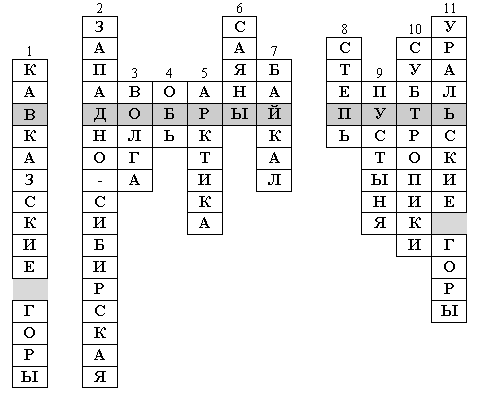 2. Узнай растение по  описанию     1) Это растение похоже на накипь или корочку, растет на валунах и скалах. (Лишайник.)2) У этого растения могучий ствол, огромная крона, красивые резные листовые пластинки, а плодами любят лакомиться кабаны, белки, мыши. (Дуб.)3) Это таежное дерево имеет негниющую древесину и,  в отличие от своих сородичей,  полностью раздевается на зиму. (Лиственница.)4) Высокое растение, достигает 35 м в высоту, долгожитель – живет до тысячи лет. Листовые пластинки продолговатые с зубчиками. Плоды этого растения человек употребляет в пищу. (Каштан.)5) Это растение за год вырастает на толщину спички, похоже на миниатюрный кустарник, является пищей для северных оленей. (Ягель.)6) Это травянистое растение с корнем «метелочкой», узкими листьями и мягкими волосками. (Ковыль.)7) У этого растения твердый каменный ствол, его корни уходят глубоко в землю, ветви корявые, перекрученные, листья в виде тонких палочек, похожи на вязальные спицы. (Саксаул.)8) Дерево с листьями в форме сердечка. Летом при цветении распространяет чудесный аромат. Плоды – темные орешки, сидящие по несколько штук под одним крылышком. (Липа.)9) Лиственное дерево, листья которого дрожат от ветра. (Осина.)10) Длинный корень этого растения проникает на глубину 20 метров. (Верблюжья колючка.)3. По особенностям растений узнай природную зону, в которой можно встретить это растение. На доске запись: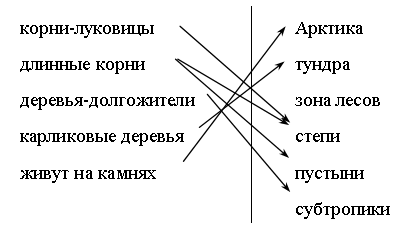 4. Расселите животных по природным зонам, соединив стрелкой животное и среду обитания: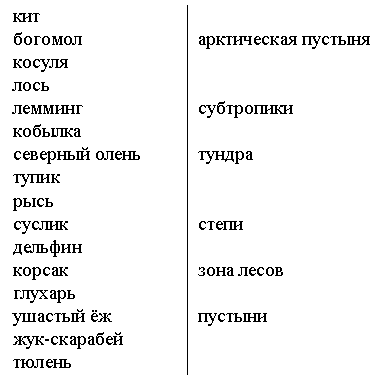 О т в е т: Арктика – кит, тюлень, тупик;      Субтропики – богомол, косуля, дельфин;      Тундра – лемминг, северный олень;      Степи – кобылка, суслик;      Зона лесов – рысь, глухарь;      Пустыни – корсак, ушастый ёж. 5. № 1. Определите, в какой природной зоне существуют следующие взаимосвязи:а) ива  белая куропатка – кречет (тундра);б) дуб  сойка  сова (лесная зона);в) растения  тушканчик – змея (пустыни);г) рыба  тюлень  белый медведь (Арктика);д) растения  косуля  барс (субтропики);е) растения  суслик  орел-беркут (степи).№ 2. Вставьте пропущенные слова, чтобы получилось верное высказывание.… (Вырубка) лесов по берегам рек приводит к тому, что реки мелеют и высыхают. … (Распашка) земель приводит к тому, что птицы переселяются на поля и там строят гнезда, которые уничтожаются  во время полевых работ. Сточные воды и мусор, попадающие в моря, приводят к их … (загрязнению). Неумеренное … (орошение) приводит к тому, что в почве накапливается большое количество соли. От вездеходов и тракторов в тундре нарушается … (поверхность почв).Урок №34- Контрольная работа №2 по теме «Родной край- часть большой страны»I вариант  № 1. Подчеркните, о какой почве идет речь.Очень богата перегноем. Имеет темный или черный цвет. Преобладает в степях.а) черноземная;	б) подзолистая.№ 2. Напишите, кто это.Бройлер – это ________________________________________Крупная белая – это ___________________________________Белый амур – это _____________________________________№3. Выберите полевые культуры.Обведите в кружок их номера.1. Капуста.	4. рожь.2. Пшеница.	5. Кукуруза.3. Тюльпан.	6. Крыжовник.№4. Пронумеруйте в порядке смены ярусов снизу вверх.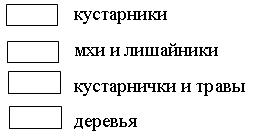 №5. Верны ли утверждения. Обведите ответы «Да» или «Нет».1. Колорадский жук встречается только в штате Колорадо (США).Да.                 Нет.2. Божьи коровки – хищные жуки, поедающие тлей.Да.                 Нет.3. Ядохимикаты, накапливаясь в растениях, могут попасть в продукты питания человека.Да.                 Нет.4. Яблонная плодожорка – это маленький червь.Да.                 Нет.II вариант   № 1. Подчеркните, о какой почве идет речь.Не очень богата перегноем. Имеет сероватый цвет. Преобладает в тайге и смешанных лесах.а) черноземная;	б) подзолистая.№ 2. Напишите, кто это.Толстолобик – это ____________________________________Тонкорунная – это ____________________________________Кемеровская – это ____________________________________№3. Выберите овощные культуры.Обведите в кружок их номера.1. Лук.	4. Гречиха.2. Овес.	5. Кабачок.3. Баклажан.	6. Смородина.№4. Подпишите части гриба.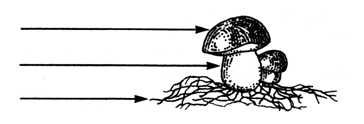 № 5 Верны ли утверждения. Обведите ответы «Да» или «Нет».1. Из каждых 100 видов насекомых 99 приносят человеку ущерб.Да.                 Нет.2. Пустельга и канюк – хищные птицы, поедающие грызунов.Да.                 Нет.3. Одна пара скворцов приносит птенцам столько насекомых, что ими можно было бы заполнить три скворечника.Да.                 Нет.4. Жуки-жужелицы портят растения.Да.                 Нет.Узнай по описанию         Хищная рыба с удлиненным (иногда до 1,5 м) телом, большой остроносой головой, с мощной нижней челюстью. И зубы у нее страшные, острейшие – вся пасть в зубах, даже на языке и нёбе (Щука)          К концу лета поспевает у нас на бахче огромная ягода. В переводе с одного из тюркских наречий (диалектов) это слово переводится весело – «ослиный огурец». Наверное, когда-то эти дикие ягоды были пищей для животных, возможно, любимым лакомством ослов (Арбуз)          Это растение – пришелец из Южной Америки. Во второй половине лета начинает цвести. Свое  имя  оно  получило за сходство листьев с… клинком грозного оружия. Название цветка происходит от латинского «меч, шпага». У нас это слово вошло в обиход в 30-е годы ХХ века. А до этого прекрасный цветок назывался просто шпажник (Гладиолус)          Название растения произошло от особенности его листьев, светлых снизу и темно-зеленых сверху. Если потрогать нижнюю его сторону, опушенную волосками, мягкую, то появляется ощущение теплоты, ласки. Верхняя же сторона листа гладкая, жесткая, как бы холодная (Мать-и-мачеха)         Это птица насекомоядная. Очень живая, веселая, с хорошим слухом и музыкальной памятью. Она является хорошим подражателем: подражает чужим голосам, песням и даже человеческой речи. А своя музыка очень проста (Скворец)          Этот овощ появился в Европе не так давно. Его привезли в Италию из Южной Америки в середине XVI века. Заморская диковина росла под землей и очень напоминала хорошо знакомый европейцам гриб – трюфель. В Россию овощ попал при Петре I. Крестьяне долго не принимали незнакомый овощ и назвали его «чертово яблоко». (Картофель)         Первое прядильное растение, которое узнал человек. Этой культуре около 9 тысяч лет. Из Индии это растение перешло в Ассирию и Вавилон, а затем в Египет. Древние египтяне стали запеленывать мумии узкими полосками ткани из этого растения. Но больше всего эта культура прижилась в России  (Лён)          Каша из зерен этой культуры дает организму в 5 раз больше энергии, чем картофель. Плоды похожи на трехгранные орешки и могут размалываться на муку, как пшеница.  (Гречиха)   Тест по теме «Страницы всемирной истории»I вариант    1. Какая эпоха в истории человечества была самой долгой?а) Средние века;	б) Новейшее время;  	в) Первобытная история;  г) Новое время.    2. Следы существования первобытных людей археологи находят:а) в Центральной Европе; б) Северной Америке; в) Восточной Африке.3. Чем занимались мужчины в первобытном обществе?а) строили пещеры;  б) ходили на охоту, рыбалку; в) выкапывали съедобные корешки.4. Царь Египта – это:а) фараон;	б) монарх;	в) князь;    г) рыцарь.5. Особые знаки в Древнем Египте – это:а) буквы;    б) цифры;		в) иероглифы;          г) знаки.6. Кто, согласно легенде, основал Рим?а) Марс;	б) Ромул;	в) Хеопс;        г) Рем.7. Какие мероприятия проводились в римском амфитеатре?а) гладиаторские бои;         б) театральные представления;        в) конные бега.8. Здания для молитв у мусульман называются:а) церкви, соборы;  б) буддистские храмы;    в) мусульманские мечети.9. Книгопечатание появилось:а) в Средневековье;         б) в Новое время;     в) в Древнем Египте.10. Какой материк называют Новым Светом?а) Африка;     б) Америка;      в) Антарктида.11. Это изобретение Нового времени:а) телефонная связь;     б) телевизор;      в) компьютер.12. Кто первым побывал на Южном полюсе?а) Роберт Пири;     б) Фернан Магеллан;    в) Руаль Амундсен.13. С какого года мы ведем отсчет исторической эпохи – Новейшее время?а) 1920; 	б) 1917;	в) 1817;      г) 1900.      14. Вторая мировая война началась:а) 9 мая 1945 г.;   б) 1 сентября 1945 г.;     в) 1 сентября 1939 г.II вариант     1. Какая эпоха в истории человечества является самой короткой?а) история древнего мира;    б) история средних веков;     в) история Новейшего времени.2. Первые орудия труда первобытного человека были:а) из камня;	 б) металла;      	в) дерева.3. Чем занимались женщины в первобытном обществе?а) собирательством;     б) ходили на охоту;    в) рукоделием.4. Египетского бога солнца звали …а) Ра;	б) Себек;		в) Тот;      г) Сфинкс.       5. Холм в Афинах, где находились главные храмы города, назывался:а) Акрополь;	б) Агора.      в) Академия;6. В средневековье буддизм возник …а) в Европе;    б) в Индии;     в) на Ближнем Востоке.7. Здание для молитв у христиан называется:а) соборы, церкви;	б) мечети;    в) храмы;      г) пирамиды.8. Металлические буквы в разборном шрифте, предложенном Гутенбергом, назывались:а) иероглифы;	   б) литеры;	в) лавры;      г) литавры.9. Кто открыл Америку?а) Х. Колумб     б) Ф. Магеллан;     в) М. Лазарев.10. Кто доказал своим путешествием, что Земля имеет форму шара?а) Ф. Магеллан;      б) Рафаэль Санти;      в) Беллинсгаузен.11. Кто открыл Антарктиду?а) Х. Колумб;    б) Ф. Беллинсгаузен;    в) Ф. Магеллан.12. Кто первым побывал на Северном полюсе?а) Роберт Пири;     б) Фернан Магеллан;      в) Руаль Амундсен.13. Это изобретение Нового времени:а) магнитофон;     б) фотография;     в) телевизор.14. Вторая мировая война началась с нападения:а) на Польшу;   	б) на Россию;      в) на Италию.Урок №59- Контрольная работа №3 по теме «Страницы истории Отечества»I  в а р и а н т     1. Русские, украинцы и белорусы произошли:а) от восточных славян;  б) западных славян;  в) южных славян.2. Одним из главных богов у славян был:а) Зевс;     б) Перун;      в) Посейдон.3. Пергамент – это материал для письма:а) из березовой коры;    б) кожи;      в) папируса.4. Самую известную летопись «Повесть временных лет» писал:а) Нестор;     б) Сергий Радонежский;    в) Мефодий.5. Поход на Русь в 1237 году возглавил хан:а) Батый;      б) Чингисхан;      в) Ахмат.6. Какой город татары назвали «злым»?а) Новгород;     б) Киев;     в) Козельск.7. Как прозвали князя Александра?а) Долгоруким;     б) Невским;     в) Мудрым.8. Какой князь сделал решительный шаг, чтобы избавиться от ордынцев?а) Иван III;     б) Иван Калита;     в) Ярослав.9. Кто призвал русских людей в начале XVII века постоять за родную землю?а) Кирилл и Мефодий;     б) Минин и Пожарский;     в) царь Федор.10. Под каким прозвищем в истории остался царь Петр I?а) Грозный;     б) Мудрый;     в) Великий.11. Ломоносов был сыном:а) князя;     б) рыбака;     в) дворянина.12. Кто в 1790 году стал командующим Черноморским флотом?а) Ф. Ф. Ушаков;     б) А. В. Суворов;     в) М. И. Кутузов.13. Бородинская битва произошла:а) 26 мая 1812 года;     б) 26 августа 1912 года;     в) 26 августа 1812 года.14. Кто был последним российским государем?а) Иван III;     б) Николай II;     в) Александр II.15. Когда к власти пришла партия большевиков?а) 7 ноября 1914 г.;     б) в феврале 1917 г.;     в) 7 ноября 1917 г.II  в а р и а н т    1. Как стали называть в Древней Руси князя Владимира?а) Долгорукий;     б) Невский;     в) Красное Солнышко.2. В Древнем Новгороде городом управляли:а) посадники;     б) вече;     в) бояре.3. Славянскую азбуку создали:а) Кирилл и Мефодий;    б) Минин и Пожарский;     в) Иоганн Гутенберг.4. Что выплачивала Русь Золотой Орде?а) налог;    б) дань;    в) выкуп.5. Как звали князя, который дал битву на Куликовом поле?а) Владимир;     б) Ярослав;     в) Дмитрий.6. Какой город стал центром княжества при Иване Калите?а) Москва;     б) Киев;    в) Новгород.7. На какой реке русская рать с Иваном III встретилась с войском хана Ахмата?а) Нева;     б) Угра;    в) Дон.8. В каком году Романовы вступили на престол?а) 1613;     б) 1720;    в) 1813.9. В каком году был заложен город на Неве?а) 1703 г.;     б) 1803 г.;     в) 1817 г.10. Город Санкт-Петербург начал строиться:а) с Петропавловского собора;    б) Кронштадта;     в) Петропавловской крепости.11. Кто из военачальников стал генералиссимусом?а) Ф. Ф. Ушаков;    б) А. В. Суворов;    в) М. И. Кутузов.12. Какой царь подписал манифест о крестьянской вольности?а) Петр I;    б) Николай II;     в) Александр II.13. Когда началась Первая мировая война?а) 1914 г.;    б) 1917 г.;    в) 1922 г.14. В каком году появилось новое государство – СССР?а) 1922 г.;    б) 1917 г.;     в) 1914 г.15. Сколько дней длилась блокада Ленинграда?а) 300 дней;     б) 600 дней;     в) 900 дней.Урок №68- Контрольная работа №4 по теме «Современная Россия»Вариант I     1. Русские, украинцы и белорусы произошли от...а) восточных славян;   б) западных славян    в) южных славян.2. Пергамент - это материал для письма из...а) березовой коры   б) кожи;    в) папируса.3. Как называли город, который стойко и упорно сопротивлялся монголам?а) Новгород;          б) Киев;                в) Козельск.4. Как прозвали Московского князя Ивана Даниловича?а) Калита;       б) Красное Солнышко;                в) Невский.5. Кто автор «Грамматики», по которой учился Ломоносов?а) Метелей Смотрицкий;      б) Василий Бурцов;    в) Карион Штомин6. Кто призвал русских людей в начале XVII века постоять за родную землю?а) Кирилл и Мефодий;     б) Минин и Пожарский;    в) Царь Федор.7. На Сенатской площади в Санкт-Петербурге при Екатерине II был возведен памятник...а) Минину и Пожарскому;     б) Суворову;    в) Медный всадник - Петру I.8. Кто в 1790 году стал командующим Черноморским флотом?а) Ф.Ф. Ушаков;    б) А.В. Суворов;     в) М.И. Кутузов.9. Когда к власти пришла партия большевиков?а) 7 ноября 1914 г;     б) в феврале 1917 г;     в) 7 ноября 1917 г.10. Когда началась Великая Отечественная война?а) 22 июня 1941 г;    б) 9 мая 1945 г;    в) в 1939 г. Вариант II1. Одним из главных богов у славян был...а) Зевс;    б) Перун;    в) Посейдон.2. Самую известную летопись «Повесть временных лет» писал...а) Нестор;    б) Сергий Радонежский;     в) Мефодий.3. Поход на Русь в 1237 г. возглавил хан...а) Чингисхан;     б) Ахмат;     в) Батый.4. Как прозвали князя Александра?а) Невский;     б) Долгорукий;     в) Мудрый.5. Какой князь сделал последний решительный шаг, чтобы избавиться от ордынцев?а) Александр;     б) Ярослав;     в) Иван III.6. Под каким прозванием в истории остался царь Петр I? а) Великий;    в) Мудрый.7. Ломоносов был сыном...а) князя;    б) рыбака;    в) дворянина.8. Бородинская битва произошла...а) 26 мая 1812 года;    б) 26 августа 1912 года;    в) 26 августа 1812 года.9. Кто был последним российским государем?а) Иван III;     б) Николай II;    в) Александр II.10. Какой день стал Днем победы?а) 9 мая;   б) 1мая;   в) 7 ноября. Вариант III1. Русский князь, который прибил свой щит к воротам Царьграда.а) Игорь;   б) Олег;    в) Владимир.2. Славянскую азбуку создали...а) Кирилл и Мефодий;    б) Минин и Пожарский;    в) Иоганн Гутенберг.3. Что выплачивала Русь Орде?а) Налог;   б) Выкуп;   в) Дань.4. Как звали князя, который дал битву на Куликовом поле?а) Дмитрий;   б) Владимир;    в) Ярослав.5. На какой реке русская рать с Иваном III встретилась с войском хана Ахмата?а) Нева;   б) Угра;   в) Дон.6. В каком году был заложен город на Неве?а) 1703;   б) 1803;    в) 1817.7. Город Санкт-Петербург начал строиться с... б) Крондштата;     в) Петропавловской крепости.8. Кто из военачальников стал генералиссимусом?а) Ф.Ф. Ушаков;   б) А.В. Суворов;     в) М.И. Кутузов.9. Когда началась Первая мировая война?а) в 1914;    б) в 1917     в) в 1922.10. Сколько дней длилась блокада Ленинграда?а) 300 дней;    б) 600 дней;    в) 900 дней. Вариант IV1. Как стали называть в Древней Руси князя Владимира?а) Долгорукий;    б) Невский;     в) Красное Солнышко.2. В Древнем Новгороде городом управляли...а) посадники;   б) вече;    в) бояре.3. На какой реке князь Александр побил шведов?а) Дон;    б) Днепр;    в) Нева.4. Кокой город стал центром княжества при Иване Калите?а) Москва;   б) Киев;    в) Новгород.5. Как прозвали князя Дмитрия после Куликовской битвы?а) Невским;    б) Донским;   в) Мудрым.6. В каком году Романовы вступили на престол?а) 1613;   б) 1720;   в) 1813.7. По предложению Ломоносова в Москве открыли...а) Музей;   б) Университет;   в) Парк.8. Какой царь подписал манифест о крестьянской вольности?а) Петр I;     б) Николай II;6. Сроки выполнения практической части программыВ целях отработки полученных знаний опытным путём в курсе окружающего мира предусмотрены следующие экскурсии и практические работы:7.Перечень учебно-методических средств обучения :Учебно-методический комплект для учащихся : 1. Плешаков  А.А «Окружающий мир: Мир вокруг нас» Учеб. для  4 кл. нач. шк. В 2 ч. /А.А.Плешаков – М.: Просвещение, 2005. 2.Плешаков  А. А. Рабочие тетради № 1, № 2 к учебнику для 4 класса «Окружающий мир: Мир вокруг нас» / А. А. Плешаков. — М.: Просвещение, 2010.3 А.А. Плешаков. От земли до неба. Атлас-определитель для учащихся начальных классов. М.: Просвещение, 2008Методическая литература: 1.О. И. Дмитриева . Поурочные разработки по курсу «Окружающий мир» 4 класс.-2 изд. ,перераб. И доп.-М.:Вако, 2010-400с ( В помощь школьному учителю)            Электронные пособия : Окружающий мир,  4 класс. Поурочные планы.  Издательство «Учитель»2011г8.Материально-техническое обеспечение№ п\пНаименование раздела и темНаименование раздела и темЧасы учебного времениСроки прохожденияСроки прохожденияСроки прохожденияСроки прохожденияПримечаниеПримечаниеПримечаниеПримечание№ п\пНаименование раздела и темНаименование раздела и темЧасы учебного временипланпланфактфактматериалучебникадополнит.направленностьдополнит.направленностьдополнит.направленность1 четверть (27ч)1 четверть (27ч)1 четверть (27ч)1 четверть (27ч)1 четверть (27ч)1 четверть (27ч)1 четверть (27ч)1 четверть (27ч)1 четверть (27ч)1 четверть (27ч)1 четверть (27ч)Былины. Летописи. Жития.6611Летописи. И повесил Олег щит свой на вратах Царьграда.Вн. чтение «И. Тургенев. Перепёлка»113.09.6-96-96-922И вспомнил Олег коня своего. Вн. чтение «И. Тургенев. Перепёлка»114.09.10-1110-1110-1133Былины. Ильины три поездочки.115.09.12-12-12-44Былины. Ильины три поездочки. Вн. чтение «Н. Языков. Конь»1110.09.-24-24-2455Житие Сергия Радонежского. Вн. чтение «Н. Греков. Летом»1111.09.25-25-25-66Житие Сергия Радонежского. Обобщение по разделу.1112.09.-36-36-36Из русской классической литературы202077П. П. Ершов «Конёк- Горбунок»Вн. чтение «М. Пришвин. Этажи леса»1117.09.41-6341-6341-6388П. П. Ершов «Конёк- Горбунок» Вн. чтение «М. Пришвин.Гости»1118.09.99П. П. Ершов «Конёк- Горбунок»1119.09.1010Входная контрольная работа №1по тексту «Старик и дерево»1124.09.1111А. С. Пушкин. Сихи. Вн. чтение «М. Пришвин. Лоси»1125.09.66-7166-7166-711212А. С. Пушкин «Сказка о мёртвой царевне и семи богатырях»1126.09.72-9372-9372-931313А. С. Пушкин «Сказка о мёртвой царевне и семи богатырях» Вн. чтение «А. Майков. Поле»111.10.1414А. С. Пушкин «Сказка о мёртвой царевне и семи богатырях» Вн. чтение «А. Майков.Весна»112.10.1515А. С. Пушкин «Сказка о мёртвой царевне и семи богатырях»113.10.1616М. Ю. Лермонтов «Дары Терека» Вн. чтение. «В. Бианки. Сумасшедшая птица»118.10.96-9896-9896-981717М. Ю. Лермонтов «Ашик- Кериб» » Вн. чтение. «В. Бианки. Сумасшедшая птица»119.10.99-11399-11399-1131818М. Ю. Лермонтов «Ашик- Кериб»1110.10.1919М. Ю. Лермонтов «Ашик- Кериб» Вн. чтение «И. Бунин. Родник»15.10.2020Л. Н. Толстой «Детство» Вн. чтение «Ю. Козаков. Скрип- скрип»1116.10.116-120116-120116-1202121Л. Н. Толстой «Как мужик убрал камень» (басня)1117.10.1211211212222А. П. Чехов «Мальчики» Вн. чтение «Ю. Козаков. Скрип- скрип»1122.10.125-137125-137125-1372323А. П. Чехов «Мальчики» Вн. чтение «Ю. Козаков. Скрип- скрип»1123.10.2424А. П. Чехов «Мальчики»1124.10.2525Обобщение по разделу «Из русской классической литературы»Вн. чтение «А. Яшин. Чайка»1129.10.137-138137-138137-1382626Контрольная работа №2 по тексту «Иван-царевич и серый волк»30.10.Поэтическая тетрадь882727Ф. И. Тютчев. Стихи Вн. чтение «А. Яшин. Мамина сказка»1131.10.140-142140-142140-1422 четверть (21 ч)2 четверть (21 ч)2 четверть (21 ч)2 четверть (21 ч)2 четверть (21 ч)2 четверть (21 ч)2 четверть (21 ч)2 четверть (21 ч)2 четверть (21 ч)2 четверть (21 ч)2 четверть (21 ч)2828А.А. Фет. Стихи Вн. чтение «А. Блок. Там неба осветлённый край»118.11.143-144143-144143-1442929Е. А. Баратынский .Стихи1112.11.145-146145-146145-1463030А. Н. Плещеев «Дети и птичка»Вн. чтение «А. Блок. Летний вечер»1113.11.1471471473131И. С. Никитин «В синем небе плывут над полями» Вн. чтение «Е. Носов. Белый гусь»1114.11.1481481483232Н. А. Некрасов. Стихи1119.11.149-151149-151149-1513333И. А. Бунин «Листопад». Обобщение по разделу Вн. чтение «Е. Носов. Белый гусь»1120.11.152-156152-156152-1563434Контрольная работа №3 по тексту «Серая звёздочка»21.11.Сказки русских писателей14143535В. Ф. Одоевский «Городок в табакерке» Вн. чтение « Е. Носов. Хитрюга»1126.11.158-170158-170158-1703636В. Ф. Одоевский «Городок в табакерке»1127.11.3737В. Ф. Одоевский «Городок в табакерке» Вн. чтение «В. Астафьев. Зорькина песня»1128.11.3838В. М. Гаршин «Сказка о жабе и розе» Вн. чтение «С. Есенин. Что это такое?»113.12.171-181171-181171-1813939В. М. Гаршин «Сказка о жабе и розе»114.12.4040В. М. Гаршин «Сказка о жабе и розе» Вн. чтение «С. Есенин. Ночь»115.12.4141П. П. Бажов « Серебряное копытце» Вн. чтение «Н. Сладков. Весёлая игра»1110.12.182-194182-194182-1944242П. П. Бажов « Серебряное копытце»1111.12.4343П. П. Бажов « Серебряное копытце» Вн. чтение «Н. Сладков. На неведомой дорожке»1112.124444Контрольная работа №4 по тексту «Медведь»1117.12.4545С. Т. Аксаков « Аленький цветочек» Вн. чтение «Н. Сладков. Раскладное яйцо»1118.12.195-216195-216195-2164646С. Т. Аксаков « Аленький цветочек» Вн. чтение «Н. Сладков. Дармоед»1119.12.4747С. Т. Аксаков « Аленький цветочек»1124.12.4848С. Т. Аксаков « Аленький цветочек». Обобщение по разделу Вн. чтение «Г. Снегирёв. Ука»1125.12.3 четверть (30 ч)3 четверть (30 ч)3 четверть (30 ч)3 четверть (30 ч)3 четверть (30 ч)3 четверть (30 ч)3 четверть (30 ч)3 четверть (30 ч)3 четверть (30 ч)3 четверть (30 ч)3 четверть (30 ч)Делу время- потехе час664949Е. Л. Шварц «Сказка о потерянном времени» Вн. чтение «Г. Снегирёв. Хитрый бурундук»1126.12.4-164-164-165050Е. Л. Шварц «Сказка о потерянном времени»1111.01.5151Е. Л. Шварц «Сказка о потерянном времени» Вн. чтение «Г. Снегирёв. Бобрёнок»14.01.5252В. Ю. Драгунский «Главные реки» Вн. чтение «Г. Снегирёв. Маленькое чудовище»1115.01.17-2317-2317-235353В. Ю. драгунский «Что любит Мишка» Вн. чтение «Г. Снегирёв. Осьминожек»1116.01.24-2824-2824-285454В. В. Голявкин Никакой я горчицы не ел» Обобщение по разделу1121.01.29-3429-3429-34Страна далёкого детства775555Б. С. Житков «Как я ловил человечков» Вн. чтение «С. Голицын. Сказание о Евпатии Коловрате»1122.01.38-4638-4638-465656Б. С. Житков «Как я ловил человечков» Вн. чтение «С. Голицын. Сказание о Евпатии Коловрате»1123.01.5757К. Г. Паустовский «Корзина с еловыми шишками»1128.01.47-5847-5847-585858К. Г. Паустовский «Корзина с еловыми шишками» Вн. чтение «С. Голицын. Сказание о Евпатии Коловрате»1129.01.5959К. Г. Паустовский «Корзина с еловыми шишками» Вн. чтение «С. Голицын. Сказание о Евпатии Коловрате»1130.01.6060М. М. Зощенко «Ёлка» Обобщение по разделу114.02.59-6459-6459-646161Контрольная работа №5 по тексту «Котёнок»115.02.Поэтическая тетрадь336262В. Я. Брюсов. Стихи» Вн. чтение «С. Алексеев. Всадник»116.02.68-7068-7068-706363С. А. Есенин «Бабушкины сказки» Вн. чтение «С. Алексеев. Стрелецкие струги»1111.02.7171716464М. И. Цветаева. Стихи. Обобщение по разделу1112.02.72-7372-7372-73Природа и мы11116565Д. Н. Мамин- Сибиряк «Приёмыш» Вн. чтение «С. Алексеев. Не осудит»1113.02.76-8476-8476-846666Д. Н. Мамин- Сибиряк «Приёмыш» Вн. чтение «С. Алексеев. Яицкий каменный городок»1118.02.6767А. И. Куприн «Барбос и Жулька»1119.02.85-9185-9185-916868А. И. Куприн «Барбос и Жулька» Вн. чтение «С. Алексеев.Руки»1120.02.6969М. М. Пришвин «Выскочка» Вн. чтение «С. Алексеев.Треть аршина»1125.02.92-9592-9592-957070Е. И. Чарушин «Кабан»1126.02.96-9996-9996-997171В. П. Астафьев «Стрижонок Скрип» Вн. чтение «С. Алексеев.Разинка»1127.02.100-110100-110100-1107272В. П. Астафьев «Стрижонок Скрип» Вн. чтение «В. Ян. В боярской усадьбе»114.03.7373В. П. Астафьев «Стрижонок Скрип»115.03.7474Обобщение по разделу «Природа и мы» Вн. чтение «В. Ян.В избе у Микитки»116.03.111-112111-112111-1127575Контрольная работа №6 по тексту «Заботливый цветок»1111.03.Поэтическая тетрадь557676Б. Л. Пастернак «Золотая осень» Вн. чтение «В. Ян.Вот и Москва!»1112.03114-115114-115114-1157777С. А. Клычков «Весна в лесу» Вн. чтение «В. Ян.Микитка затерялся»1113.03116-117116-117116-1177878Д. Б. Кедрин «Бабье лето»1118.03.1181181184 четверть (24 ч)4 четверть (24 ч)4 четверть (24 ч)4 четверть (24 ч)4 четверть (24 ч)4 четверть (24 ч)4 четверть (24 ч)4 четверть (24 ч)4 четверть (24 ч)4 четверть (24 ч)4 четверть (24 ч)7979Н. М. Рубцов «Сентябрь» Вн. чтение «В.Ян.В боярском доме»1119.03.1191191198080С. А. Есенин «Лебёдушка». Обобщение по разделу Вн. чтение «В. Ян.Где же Микитка?»1120.03.120-126120-126120-126Родина558181И. С. Никитин «Русь»111.04128-132128-132128-1328282С. Д. Дрожжин «Родине» Вн. чтение «В. Ян.Под водяным колесом»112.04133-135133-135133-1358383А. В. Жигулин «О, Родина!» Вн. чтение «В. Ян.Прошка»113.041381381388484Б. А. Слуцкий «Лошади в океане» Обобщение по разделу118.04139-140139-140139-1408585Контрольная работа №7 по тексту «Лисья школа»119.04.Страна «Фантазия»448686Е. С. Велтистов «Приключения Электроника» Вн. чтение «В. Ян.Никита»1110.04144-149144-149144-1498787Е. С. Велтистов «Приключения Электроника» Вн. чтение «В. Ян.Поездка»1115.048888Кир Булычёв «Путешествие Алисы» Вн. чтение «В. Ян.Школьный «козёл»1116.04150-157150-157150-1578989Кир Булычёв «Путешествие Алисы». Обобщение по разделу1117.04Зарубежная литература13139090Д. Свифт «Путешествие Гулливера» Вн. чтение «В. Ян.Микитку посылают к книгопечатнику»1122.04160-166160-166160-1669191Д. Свифт «Путешествие Гулливера» Вн. чтение «В. Ян.Государев печатный двор»1123.049292Г. Х. Андерсен «Русалочка»1124.04167-193167-193167-1939393Г. Х. Андерсен «Русалочка» Вн. чтение «В. Ян.Скорое делание книжное»1129.049494Г. Х. Андерсен «Русалочка» Вн. чтение «Д. Родари. Сколько всего детей на свете?»1130.049595Г. Х. Андерсен «Русалочка»113.059696Г. Х. Андерсен «Русалочка» Вн. чтение «Шанкар. Про слониху Сати»116.059797М. Твен «Приключения Тома Сойера» Вн. чтение «Шанкар.Про слониху Сати»117.05194-200194-200194-2009898М. Твен «Приключения Тома Сойера»118.059999С. Лагерлёф «Святая ночь» Вн. чтение «Мирча Сынтимбряну. Книжный марафон»1113.05201-208201-208201-208100100С. Лагерлёф «Святая ночь» Вн. чтение «Мирча Сынтимбряну. Постскриптум»1114.05101101С. Лагерлёф «В Назарете». Обобщение по разделу . Вн. чтение «Доро Алонго. Опасное приключение»1115.05209-216209-216209-216102102Контрольная работа №8 по тексту «Голубое поле»1122.05№ п/пНаименование темыКол.часовОписание содержания1Былины. Летописи. Жития.6Рукописные книги Древней Руси.2Из русской классической литературы20Стихи рассказы русских классиков А. С. Пушкина, М. Ю. Лермонтова, П. П. Ершова, А. П. Чехова.Обобщающий урок.3Поэтическая тетрадь8Стихи Ф. И. Тютчева, А. А. Фета, И. С. Никитина,З. Сурикова, А. А. ФетаОбобщающий урок.4Сказки русских писателей14Сказки В. Ф. Одоевского, П. П. Бажова, С. Т. Аксакова.Обобщающий урок.5Делу время- потехе час6Произведения Е. Д. Шварца, В. Ю. Драгунского, В. В. Голявкина.Обобщающий урок.6Страна далёкого детства7Произведения Б. С. Житкова, К. Г. Паустовского, М. М. Зощенко.Обобщающий урок.7Поэтическая тетрадь3Стихи В. Я. Брюсова, С. А. Есенина, М. И, Цветаевой.Обобщающий урок.8Природа и мы11Рассказы Д. Н. Мамина- Сибиряка, А. И. Куприна, М. М. Пришвина, Е. И. Чарушина. Обобщающий урок.9Поэтическая тетрадь5Стихи Б. Л. Пастернака, С. А. Клычкова, Д. Б. Кедрина, Н. М. Рубцова. Обобщающий урок.10Родина5Произведения И. С. Никитина, С. Д. Дрожжина, А. В. Жигулина, Б. А. СлуцкогоОбобщающий урок.11Страна «Фантазия»4Произведения Е. С. Велтистова, К. БулычёваОбобщающий урок.12Зарубежная литература13Произведения Дж. Свифта, Г. Х. Андерсена, М. Твена, С. ЛагерлёфОбобщение.ВСЕГО1023. Найди к пословице разъяснение её смысла.   Без дела жить – только небо коптить. А) Не следует надеяться на невозможное.Б) нужно судить не по внешнему виду, а по содержанию.В) Каждый должен трудиться.4. Найди к пословице разъяснение её смысла.    Дважды в год лета не бывает.А) Не следует надеяться на невозможное.Б) нужно судить не по внешнему виду, а по содержанию.В) Каждый должен трудиться.А) Вдоль по реченьке                                 лебёдушка плывёт,      Выше бережка головушку несёт.      Белым крылышком помахивает,            На цветы водичку стряхивает.Б)  Его добрый конь да богатырский      С горы на гору стал перескакивать,      С холмы на холмы стал перемахивать,      Мелки реченьки, озерка                                    промеж ног пускал.   главы                          название      страницы1234567Земля и ВселеннаяИстория открытийСтраны и народыПедагогикаМедицинаТранспортЖивая природа      1 – 47     48 – 114    115 – 191    192 – 269    270 – 343    344 – 402    403 - 479          герой              действиехарактеристика    трактирщик Хотел получить деньги за то, что не может быть продано.А) …судьяПридумал соответствующую плату за пар от еды.Б) …беднякНе думал о последствиях.В) …   том                               содержание1   …. А – Великий князь2   …. Великий пост – Древесный уголь3   …. Древляне – куликов4   …. Куликово поле – Морж5   …. Морзе – Памятники природы 6   …. Память – Разряд7   …. Разрядка – Соколы8   …. Сокольники – Триглав9   …. Тригонометрия – Флаг10   …. Флагман – Цифры  11   …. Цицерон – Шипка12   …. Шиповник - ЯщерицыI четвертьII четвертьIII четвертьIV четвертьВходная контрольная работа №1по тексту «Старик и дерево»Контрольная работа №3 по тексту «Серая звёздочка»Контрольная работа №5 по тексту «Котёнок»Контрольная работа №7 по тексту «Лисья школа»Контрольная работа №2 по тексту «Иван-царевич и серый волк»Контрольная работа №4 по тексту «Медведь»Контрольная работа №6 по тексту «Заботливый цветок»Контрольная работа №8 по тексту «Голубое поле»Основная учебная литератураОсновная учебная литератураДополнительная учебная литератураДополнительная учебная литература№ п/п Автор и название учебно- методического средства№ п/пАвтор и название учебно- методического средства1Литературное чтение. Учеб. для 4 кл. нач. шк. В 2 ч. Ч.1/ (сост. Л. Ф. Климанова и др.)- 4-е изд.- М.: Просвещение, 2009.1Как научиться быстро читать. О. Узорова- ООО «Издательство Астрель», 2009.2Поурочные разработки по литературному чтению: 4 класс.- М.: ВАКО, 2011.- 288 с.- (В помощь школьному учителю).2Крупенчук О. И. 77 упражнений для увеличения скорости чтения. – СПб.- Издательский Дом «Литера», 2009.3Родничок: книга для внеклассного чтения в 4-м классе.- с измен.- Тула: родничок; М.: астрель: АСТ, 2009.3Чтение. 1-4 классы: тексты для проверки техники и выразительности чтения/ авт.- сост. Н. Лободина.- Волгоград: Учитель, 2008.4Электронные пособия :Литературное чтение.. 4 класс. Поурочные планы.  Издательство «Учитель»2011г.НаименованиеТехнические характеристикиСведения о наличии (способ приобретения)Библиотечный фондСловари, справочники, методическая литератураПо УМК, рекомендованных федеральным  перечнем учебников+4.Комплект таблиц  "Литературное чтение 4 класс" (16 таблиц)Комплект таблиц из 16 листов . Таблицы отпечатаны на плотном полиграфическом картоне 250-280 гр./м2, форматом 68x98 см. Печать односторонняя. Мелование одностороннее. Красочность 4+0(полноцвет). В комплект альбома входит брошюра с методическими рекомендациями для учителя (1 экз.). Содержание комплекта:1. Крупицы народной мудрости.2. Страницы старины седой.3. Мифы народов мира.4. Басни и баснописцы.5. Книги, книги, книги.6. Василий Андреевич Жуковский.7. Александр Сергеевич Пушкин.8. Михаил Юрьевич Лермонтов.9. Русские писатели XIX века.10. Родные поэты.11. Писатели XX в. детям.12. Зарубежные писатели.13. Очерки и воспоминания.14. Книги о путешествиях и приключениях.15. Словари, справочники, энциклопедии.16. В мире книг.1№ урокаТема урокаТема беседы3Былины. Ильины три поездочкиЧто значит жить для людей7П. Ершов Конёк-ГорбунокОб ответственности12А. Пушкин Сказка о мёртвой царевне и семи богатыряхСамовлюблённость и эгоизм18М. Лермонтов Ашик-КерибОб умении держать слово42Обобщающий урок по разделу «Позтическая тетрадь»Люби всё живое35В. Одоевский Городок в табакеркеОб отношении к вещам38В. Гаршин Сказка о жабе и розеО чувстве сопереживания45С. Аксаков Аленький цветочекДоброта спасёт мир49Е.Шварц Сказка о потерянном времениБереги время65Внеклассное чтение. Рассказы В.ДрагунскогоО послушании65-75Раздел «Природа и мы»Люби всё живое81-84Раздел «Родина»Что значит –Родину любить92Г-Х. Андерсен РусалочкаВерность и честь№ урокаТема урокаТема беседы1Ознакомление  с учебником. ЛетописиПочему нельзя читать лёжа3Былины. Ильины три поездочкиКрепость тела – крепость духа12А. Пушкин Сказка о мёртвой царевне и семи богатыряхСъедобные и ядовитые растения33И. Бунин ЛистопадПрогулки на свежем воздухе38В. Гаршин Сказка о жабе и розеБолезни лучше предупреждать49Е.Шварц Сказка о потерянном времениПравила безопасности для пассажира57К. Паустовский Корзина с еловыми шишкамиПольза от общения с природой86Е. Велтисов Приключения ЭлектроникаЛичная гигиена№Наименование раздела и тем урокаКол-вочасовстр.учебндатадатапримечание№Наименование раздела и тем урокаКол-вочасовстр.учебнпланфактпримечание1 четверть (45 ч)1 четверть (45 ч)1 четверть (45 ч)1 четверть (45 ч)1 четверть (45 ч)1 четверть (45 ч)1 четверть (45 ч)Синтаксис и пунктуация (30 ч)1Предложение. Главные и второстепенные члены предложения.13.092Второстепенные члены предложения. Обстоятельства.14.093Второстепенные члены предложения. Определения.15.094Второстепенные члены предложения. Дополнения.16.095Главные и второстепенные члены предложения.17.096Главные и второстепенные члены предложения110.097 Закрепление по теме «Главные и второстепенные члены предложения»111.098Закрепление по теме «Главные и второстепенные члены предложения»112.099Однородные члены предложения.113.0910Р/р Изложение по готовому плану.114.0911Работа над ошибками.117.0912Связь однородных членов предложения с помощью союзов или интонации перечисления.118.0913Связь однородных членов предложения. Запятая между однородными членами предложения.119.0914Запятая между однородными членами предложения.120.0915Знаки препинания в предложениях с однородными членами, соединенными союзом и.121.0916Предложения с однородными членами, соединенными союзами. Утвердительные и отрицательные предложения.124.0917Однородные члены предложения.125.0918Однородные члены предложения.126.0919Однородные члены предложения.127.0920Проверочная  работа  по теме "Однородные члены предложения"128.0921Работа над ошибками.11.1022Простые и сложные предложения123Простые и сложные предложения12.1024Простые и сложные предложения13.1025Изложение по готовому плану с нарушенной последовательностью14.1026Работа над ошибками.15.1027Прямая речь18.1028Обращение19.1029Контрольная работа №1 по теме "Синтаксис и пунктуация"110.1030Работа над ошибками.111.10Морфология (120 ч.)Имя существительное (40 ч)1Части речи. Имя существительное112.102Изменение имён существительных по числам.115.103Род имён существительных116.104Р/р Сочинение-рассуждение.117.105Работа над ошибками.118.106Упражнение в склонении имён существительных и в распознавании падежной формы.119.107Распознавание падежей имён существительных.122.108Распознавание падежей имён существительных.123.109Распознавание падежей имён существительных. Словарный диктант №1124.1010Именительный и винительный падежи имён существительных.125.1011Контрольный диктант  за 1 четверть.126.1012Работа над ошибками.129.1013Основные типы склонений имён существительных.130.1014Р/р Изложение по коллективно составленному плану .131.1015Работа над ошибками.11.112 четверть (35 ч)2 четверть (35 ч)2 четверть (35 ч)2 четверть (35 ч)2 четверть (35 ч)2 четверть (35 ч)2 четверть (35 ч)16Первое склонение имён существительных.18.1117Второе склонение имён существительных.19.1118Третье склонение имён существительных.112.1119Правописание окончаний имён существительных единственного числа.113.1120Проверка безударных падежных окончаний имён существительных 1,2,3-го склонений.114.1121Окончания имён существительных 1-го и 3-го склонения в Р., Д., П. падежах.115.1122Окончания имён существительных единственного числа.116.1123Окончания имён существительных единственного числа.119.1124Окончания имён существительных единственного числа.120.1125Р/р Изложение по коллективно составленному плану .121.1126Работа над ошибками.122.1127Правописание окончаний имён существительных единственного числа.123.1128Правописание окончаний имён существительных  в винительном падеже.126.1129Правописание окончаний имён существительных в творительном падеже.127.1130Окончания имён существительных единственного числа.128.1131Падежные окончания имён существительных единственного числа.129.1132Правописание падежных окончаний существительных множественного числа.130.1133Правописание падежных окончаний существительных множественного числа.13.1234Р/р Редактирование текста .14.1235Работа над ошибками.15.1236Окончания имён существительных множественного числа.16.1237Обобщение знаний об имени существительном. Словарный диктант №217.1238Обобщение знаний об имени существительном.110.1239Контрольная работа №2 по теме "Имя существительное"111.1240Работа над ошибками.112.12 Имя прилагательгое (25 ч.)1Общие сведения об имени прилагательном.113.122Прилагательные антонимы и синонимы.114.123Р\р Изложение по коллективно составленному плану с элементами описания117.124Работа над ошибками.118.125Изменение имён прилагательных по числам и родам.119.126Связь имён существительных с именем прилагательным.120.127Контрольный диктант за 2 четверть.121.128Работа над ошибками.124.129Склонение имён прилагательных единственного числа мужского и среднего рода.125.1210Правописание безударных падежных окончаний прилагательных мужского и среднего рода126.123 четверть (50 ч)3 четверть (50 ч)3 четверть (50 ч)3 четверть (50 ч)3 четверть (50 ч)3 четверть (50 ч)3 четверть (50 ч)11Правописание безударных падежных окончаний прилагательных мужского и среднего рода127.1212Правописание безударных падежных окончаний прилагательных мужского и среднего рода128.1213Проверочная работа по теме "Склонение имён прилагательных".131.1214Работа над ошибками.111.0115Р/р Сочинение по рисунку. 114.0116Работа над ошибками.115.0117Повторительно-обобщающий урок по теме "Падежные окончания имён прилагательных"116.0118Склонение имён прилагательных единственного числа женского рода.117.0119Правописание падежных окончаний имен прилагательных женского рода.118.0120Склонение и правописание окончаний имён прилагательных множественного числа.121.0121Склонение и правописание окончаний имён прилагательных множественного числа.122.0122Склонение и правописание окончаний имён прилагательных множественного числа.123.0123Контрольная работа №3 по теме "Имя прилагательное".124.0124Работа над ошибками.125.0125Урок-игра по теме "Имя прилагательное".128.01Личные местоимения.(7 ч.)1Личные местоимения.129.012Роль местоимений в предложении130.013Склонение личных местоимений131.014Склонение личных местоимений множественного числа11.025Раздельное написание местоимений с предлогами14.026Морфологический разбор местоимений15.027Обобщение знаний о местоимении. Словарный диктант №316.02Глагол (45 ч.)1Общие сведения о глаголе17.022Неопределённая форма глагола18.023Временные формы глагола111.024Проверочная работа по теме "Глагол"112.025Неопределённая форма глагола, частицы -ся, -сь113.026Неопределённая форма глагола, частицы -ся, -сь114.027Р/р Изложение по самостоятельно составленному плану115.028Работа над ошибками.118.029Образование форм времени от неопределённой формы глагола119.0210Времена глаголов120.0211Образование глаголов прошедшего времени121.0212Спряжение глаголов122.0213Первое и второе спряжение глаголов125.0214Практическая работа по определению спряжения глагола126.0215Определение спряжения глаголов по неопределённой форме127.0216Р/р Изложение по самостоятельно составленному плану128.0217Работа над ошибками.11.0318Правописание безударных личных окончаний глаголов 2-го лица единственного числа14.0319Правописание безударных личных окончаний глаголов 2-го лица единственного числа15.0320Правописание безударных личных окончаний глаголов 2-го лица единственного числа16.0321Глагол 3-го лица единственного числа17.0322Глагол 3г-го лица единственного числа111.0323Контрольный диктант за 3 четверть112.0324Работа над ошибками.113.0325Правописание ь в глаголах 2-го лица единственного числа114.0326Правописание -тся, -ться115.0327Практическая работа по правописанию -тся, -ться118.0328Правописание личных окончаний глаголов 119.034 четверть (40 ч)4 четверть (40 ч)4 четверть (40 ч)4 четверть (40 ч)4 четверть (40 ч)4 четверть (40 ч)4 четверть (40 ч)29Правописание личных окончаний глаголов 11.0430Правописание личных окончаний глаголов 12.0431Закрепление темы "Правописание личных окончаний глаголов"13.0432Р/р Изложение со сжатой передачей текста15.0433Работа над ошибками.18.0434Морфологический разбор глаголов19.0435Морфологический разбор глаголов110.0436Морфологический разбор глаголов111.0437Правописание личных окончаний глаголов 112.0438Правописание личных окончаний глаголов 115.0439Повторение изученного по теме "Глагол"116.0440Повторение изученного по теме "Глагол"117.0441Контрольная работа  №4 по теме "Глагол"118.0442Работа над ошибками.119.0443Закрепление по теме "Глагол"122.0444Закрепление по теме "Глагол"123.0445Закрепление по теме "Глагол"124.04Наречие (3 ч.)1Наречие. Образование наречий. 125.042Обстоятельство.126.043Правописание наречий129.04Повторение (20ч)1Р/р Сочинение по картине.130.042Работа над ошибками.12.053Предложения с однородными членами, Повторение.13.054Сложные предложения. Повторение.16.055Прямая речь. Обращение. Словосочетания.17.056Правописание ь в разных частях речи18.057Грамматические признаки имён существительных110.058Грамматические признаки имён существительных113.059Грамматические признаки имён прилагательных114.0510Грамматические признаки имён прилагательных115.0511Контрольный диктант по итогам года116.0512Работа над ошибками.117.0513Безударные гласные в корне слова118.0514Безударные гласные в корне слова120.0515Контрольная работа (тест) по итогам года120.0516Работа над ошибками.121.0517Фонетика. Словарный диктант №4122.0518Удвоенные согласные123.0519Парные согласные в корне.124.0520Урок - игра125.05№ п\пНаименование темыКол.часовОписание содержания1Синтаксис и пунктуация 30Предложение.Главные члены предложения. Грамматическая основа предложения. Однородные члены предложения. Прямая речь. Обращение.2МорфологияИмя существительное120ч40Лексическое значение. Склонение. Правописание падежных окончаний. 3Имя прилагательное25Лексическое значение. Склонение. Правописание безударных падежных окончаний. Употребление в речи.4Личные местоимения7Местоимение как часть речи. Личные местоимения. Склонение. Употребление местоимений в речи.5Глагол45Лексическое значение. Неопределённая форма.  Лицо и число глаголов. Спряжение. Изменение глаголов в прошедшем времени по числам.6Наречие3Общие сведения. Лексико- грамматические признаки. Наречие как член предложения. Употребление в речи.7Повторение (обобщение) пройденного в начальных классах20ВСЕГО170чI четвертьII четвертьIII четвертьIV четвертьКонтрольный диктант за 1 четвертьКонтрольный диктант за 2 четвертьКонтрольный диктант за 3 четвертьКонтрольный диктант за 4 четвертьКонтрольная работа №1 по теме «Синтаксис и пунктуация»Контрольная работа №2 по теме «Имя существительное»Контрольная работа №3 по теме «Имя прилагательное»Контрольная работа №4 по теме «Глагол»Словарный диктант №1Словарный диктант №2Словарный диктант №3Словарный диктант №4Тестовая работа по итогам годаОсновная учебная литератураОсновная учебная литератураДополнительная учебная литератураДополнительная учебная литература№ п/п Автор и название учебно- методического средства№ п/пАвтор и название учебно- методического средства1Зеленина Л. М. Русский язык. Учеб. Для 4 кл. нач. шк. В 2 ч. 4-е изд. М.; Просвещение, 2008.1Матвеева А. Н. Тематические и итоговые контрольные работы по русскому языку в начальной школе: Метод. Пособие.-М.: ДРОФА, 20112О. Е. Жиренко. Поурочные разработки по русскому языку6 4 класс.- М.: ВАКО, 2011.2Кремнева С. Ю. Словарные диктанты: 4 класс: к учебнику Л. М. Зелениеной, Т. Е. Хохловой «Русский язык. Учебник для 4 класса начальной школы.» М.: Издательство «Экзамен», 20093Контрольно- измерительные материалы. Русский язык. 4 класс/ Сост. В. В. Никифорова- М.:ВАКО, 20123Электронные пособия :Русский язык.. 4 класс. Поурочные планы.Издательство «Учитель»2011г.4Зачётная тетрадь. Тематический контроль знаний учащихся. Русский язык. 4 класс.Практическое пособие для начальной школы.- Воронеж: ИП Лакоценина Н. А. 2011НаименованиеТехнические характеристикиТехнические характеристикиСведения о наличии (спо соб приобре тения)Библиотечный фондБиблиотечный фондСловари, справочни ки, методическая литератураСловари, справочни ки, методическая литератураПо УМК, рекомендованных федеральным  перечнем учебников+Демонстрационные пособия.Комплект таблиц "Основные правила и понятия 1-4 класс" (7 таблиц).Комплект таблиц "Основные правила и понятия 1-4 класс" (7 таблиц)Комплект таблиц из 7 листов. Таблицы отпечатаны на плотном полиграфическом картоне 250-280 гр./м2, форматом 68x98 см. Печать односторонняя. Мелование одностороннее. Красочность 4+0(полноцвет). В комплект альбома входит брошюра с методическими рекомендациями для учителя (1 экз.). Содержание комплекта:1. Части речи.2. Состав слова.3. Члены предложения.4. Образец фонетического разбора.5. Алфавит (азбука)6. Приставки пиши слитно.7. Суффиксы.Комплект таблиц "Русский язык 4 класс" (9 таблиц)Комплект таблиц "Русский язык 4 класс" (9 таблиц)Комплект таблиц из 9 листов. Таблицы отпечатаны на плотном полиграфическом картоне 250-280 гр./м2, форматом 68x98 см. Печать односторонняя. Мелование одностороннее. Красочность 4+0(полноцвет). В комплект альбома входит брошюра с методическими рекомендациями для учителя (1 экз.).  Содержание комплекта:1. Три склонения имен существительных.2. Падежи.3. Окончания имен существительных.4. Как определить спряжение глагола.5. Местоимение, склонение личных местоимений 3-го лица.6. Склонение личных местоимений 1-го и 2-го лица с предлогами.7. Склонение личных местоимений 3-го лица с предлогами8. Ь после шипящих.9. Однородные члены предложения.1  - (приобрести в ресурсном центре – СОШ №1)Комплект таблиц "Словарные слова" (5 таблиц)Комплект таблиц "Словарные слова" (5 таблиц)Комплект таблиц из 5 листов. Таблицы отпечатаны на плотном полиграфическом картоне 250-280 гр./м2, форматом 68x98 см. Печать односторонняя. Мелование одностороннее. Красочность 4+0(полноцвет). В комплект альбома входит брошюра с методическими рекомендациями для учителя (1 экз.). Содержание комплекта:1. Словарные слова с непроверяемыми гласными 12. Словарные слова с непроверяемыми гласными 23. Словарные слова с непроверяемыми гласными 34. Словарные слова с двойными согласными.5. Словарные слова с непроверяемыми согласными.1  - (приобрести в ресурсном центре – СОШ №1) ТСО ТСО ТСО ТСОМультимедийный компьютерМультимедийный компьютер1МультимедиапроекторМультимедиапроектор1№ урокаТема урокаТема беседы1Предложение. Главные и второстепенные члены предложения.Любовь и уважение к родителям10Р/р Изложение по готовому плану.Душевность и бездушие34Р/р Сочинение-рассуждение.Что значит –Родину любить53Окончания имён существительных единственного числа.Как мы выглядим68Обобщение знаний об имени существительном.Волшебные слова89Склонение имён прилагательных единственного числа женского рода.Об отношении к своим сверстникам98Склонение личных местоименийО доброте и отзывчивости108Неопределённая форма глагола, частицы -ся, -сьО правилах культурного поведения155Прямая речь. Обращение. Словосочетания.Вежливость и культура речи166Урок - играЧто такое хорошо и что такое плохо№ урокаТема урокаТема беседы2Второстепенные члены предложения. Обстоятельства.Как правильно смотреть телевизор12Связь однородных членов предложения с помощью союзов или интонации перечисления.Для чего нужен режим дня.33Род имён существительныхЗавтрак и его назначение71Общие сведения об имени прилагательном.Полезные витаминыБереги зрение73Р\р Изложение по коллективно составленному плану с элементами описанияПолезна ли утренняя гимнастика105Временные формы глаголаО правильном питании128Правописание -тся, -тьсяПравила безопасности для пассажира146Закрепление по теме "Глагол"О вредных привычках156Правописание ь в разных частях речиКак правильно чистить зубыНомер урокаВид работыПо теме11Контрольная работа №1Четыре арифметических действия23Контрольная работа №2Нумерация32Контрольная работа №3За 1 четверть45Контрольная работа №4Величины Сложение и вычитание51Контрольная работа №5Письменные приёмы умножения60Контрольная работа №6За 2 четверть72Контрольная работа №7Решение задач на движение82Контрольная работа №8Письменное умножение чисел, оканчивающихся нулями.93Контрольная работа № 9Умножение и деление на числа, оканчивающихся нулями.100Контрольная работа № 10За 3 четверть110Контрольная работа № 11Деление на двузначное число.117Контрольная работа № 12Деление на двузначное  и трёхзначное число125Контрольная работа № 13Деление и умножение 131Контрольная работа № 14За год№Наименование раздела и тем урокаКол-вочасовдатадатапримечание№Наименование раздела и тем урокаКол-вочасовпланфактпримечание1 четверть (36 ч)1 четверть (36 ч)1 четверть (36 ч)1 четверть (36 ч)1 четверть (36 ч)1 четверть (36 ч)Числа от одного до тысячи (продолжение)  121Нумерация. Счёт предметов. Разряды.102.09.2012С.4-52Выражение и его значение. Порядок выполнения действий. Сложение и вычитание105.09.20126-73Нахождение суммы нескольких слагаемых107.09.201284Вычитание трёхзначных чисел вида 607 - 463108.09.201295Приёмы письменного умножения трёхзначных чисел на однозначные109.09.201210-116Приёмы письменного деления трёхзначных чисел на однозначные112.09.2012127Письменное деление трёхзначных чисел на однозначное114.09.201213-148Письменное деление трёхзначных чисел на однозначное, когда в записи частного есть нуль115.09.2012159Свойства диагоналей прямоугольника и квадрата116.09.20121610Закрепление по теме "Четыре арифметических действия"119.09.20121711Контрольная работа №1 по теме "Четыре арифметических действия"121.09.201212Работа над ошибками122.09.201218-20Числа, которые  больше 1000. Нумерация.1213Разряды и классы123.09.201222-2314Чтение многозначных чисел126.09.20122415Запись многозначных чисел128.09.20122516Разрядные слагаемые129.09.20122617Сравнение многозначных чисел130.09.20122718Увеличение (уменьшение) числа в 10, 100, 1000 раз103.10.20122819Определение разряда в числе105.10.20122920Классы миллионов и миллиардов106.10.20123021Луч. Числовой луч107.10.201231-3222Угол. Виды углов. Построение прямого угла110.10.201233-3423Контрольная работа №2 по теме "Нумерация"112.10.201224Работа над ошибками113.10.201235-37Величины12 25Единицы длины. Километр114.10.201138-4026Единицы площади. Квадратный километр, квадратный миллиметр117.10.201241-4227Ар. Гектар119.10.20124328Таблица единиц площади120.10.20124429Измерение площади фигуры с помощью палетки121.10.201245-4630Нахождение нескольких долей целого124.10.20124731Нахождение целого по его части126.10.20124832Контрольная работа №3 за 1 четверть127.10.201233Работа над ошибками128.10.201234Единицы массы. Тонна. Центнер. Таблица единиц массы131.10.201249-5035Единицы времени. Секунда. Век.102.11.201251-5536Таблица единиц времени.111.11.201256-612 четверть (28 ч)2 четверть (28 ч)2 четверть (28 ч)2 четверть (28 ч)2 четверть (28 ч)2 четверть (28 ч)Сложение и вычитание.9 37Письменные приёмы сложения и вычитания114.11.201262-6338Приёмы письменного вычитания для случаев вида 7000-456, 57001-18032116.11.20126339Нахождение неизвестного слагаемого117.11.20126440Нахождение неизвестного уменьшаемого и вычитаемого118.11.20126541Нахождение суммы нескольких слагаемых121.11.20126642Сложение и вычитание величин123.11.201267-43Задачи на уменьшение и увеличение числа в несколько раз в косвенной форме124.11.20126844Закрепление. Величины125.11.201269-7145Контрольная работа №4 по теме "Величины. Сложение и вычитание"128.11.2012Умножение и деление75 46Работа над ошибками Умножение и его свойства. Умножение на 0 и 1130.11.127247Письменные приёмы умножения101.12.20127348Приёмы письменного умножения для случаев вида 4037*4102.12.20127449Умножение чисел, запись которых заканчиваются нулями105.12.20127550Нахождение неизвестного множителя107.12.20127651Контрольная работа №5 по теме "Письменные приёмы умножения"108.12.201252Работа над ошибками109.12.201253Деление 0 и на 1112.12.201254Письменные приёмы деления многозначных чисел на однозначное число114.12.20127755Письменные приёмы деления многозначных чисел на однозначное число115.12.20127856Деление трёхзначного числа на однозначное116.12.201279-8057Нахождение неизвестного делимого, делителя119.12.20128158Закрепление письменных приёмов деления121.12.20128259Деление многозначных чисел, на однозначные, когда в записи частного есть нули122.12.20128360Контрольная работа №6 за 2 четверть123.12.201261Работа над ошибками126.12.201262Деление многозначных чисел, на однозначные, когда в записи частного есть нули128.12.20128463Деление многозначных чисел, на однозначные, когда в записи частного есть нули129.12.20128564Деление многозначных чисел, на однозначные, когда в записи частного есть нули111.01.2013863 четверть (40 ч)3 четверть (40 ч)3 четверть (40 ч)3 четверть (40 ч)3 четверть (40 ч)3 четверть (40 ч)65Закрепление по теме «Письменные приёмы деления»112.01.201387-8966Среднее арифметическое113.01.20139067Скорость. Время. Расстояние.116.01.20139168Взаимосвязь между скоростью, временем и расстоянием118.01.201392-9369Взаимосвязь между скоростью, временем и расстоянием119.01.20139370Взаимосвязь между скоростью, временем и расстоянием120.01.201394-9971Решение задач123.01.2013372Контрольная работа №7 по теме "Решение задач на движение"125.01.201373Работа над ошибками126,01,1374Виды треугольников127,01,134-575Построение прямоугольного треугольника на нелинованной бумаге130,01,136-776Умножение числа на произведение11,02,13877Письменное умножение на числа, оканчивающиеся нулями12,02,139-1078Письменное умножение двух многозначных чисел, оканчивающихся нулями13,02,131179Решение задач на встречное движение16,02,131280Перестановка и группировка множителей18,02,131381Решение задач19,02,131482Контрольная работа №8 по теме «Письменное умножение чисел, оканчивающихся нулями»110,02,1383Работа над ошибками113,02,1315-1884Деление числа на произведение115,02,131985Устные приёмы деления для случаев 600:200, 5600:800116,02,132086Деление с остатком на 10, 100, 1000117,02,132187Решение задач120,02,132288Письменное деление на числа, оканчивающиеся нулями122,02,132389Письменное деление на числа, оканчивающиеся нулями124,02,1324-2590Решение задач на движение в противоположных направлениях127,02,132691Решение задач на движение в противоположных направлениях129,02,132792Закрепление изученного материала11,03,1328-3293Контрольная работа №9 по теме"Умножение и деление на числа, оканчивающиеся нулями"12,03,1394Работа над ошибками. Умножение числа на сумму15,03,133395Устные приёмы умножения вида 12*15, 40*2517,03,133496Письменное умножение на двузначное число19,03,133597Письменное умножение на двузначное число112,03,133698Решение задач на нахождение неизвестного по двум разностям114,03,133799Закрепление изученного материала115,03,1338100Контрольная работа №10 за 3 четверть116,03,13101Работа над ошибками119,03,1339102Закрепление изученного материала121,03,1340103Письменное умножение на трёхзначное  число12,04,1341104Письменное умножение на трёхзначное  число14,04,13424 четверть (32 ч)4 четверть (32 ч)4 четверть (32 ч)4 четверть (32 ч)4 четверть (32 ч)4 четверть (32 ч)105Закрепление изученного по теме «Умножение на трёхзначное число»15,04,1343-45106Письменное деление на двузначное число16,04,1346107Письменное деление  с остатком на двузначное число19,04,1347108Письменное деление на двузначное число111,04,1348109Деление  на двузначное число112,04,1349110Контрольная работа №11 по теме "Деление на двузначное число"113,04,13111Работа над ошибками. Деление на двузначное число116,04,1350-59112 Письменное деление на трёхзначное число118,04,1360-61113Деление на трёхзначное число119,04,1362114Деление на трёхзначное число120,04,1363-64115Деление с остатком 123,04,1365116Решение задач125,04,1366-67117Контрольная работа №12 по теме "Деление на двузначное и трёхзначное число"126,04,13118Работа над ошибками. Проверка умножения делением127,04,1368-69119Проверка умножения делением130,04,1370-71120Проверка умножения делением12,05,1372-73Систематизация и обобщение всего изученного121Повторение. Умножение и деление многозначных чисел13,05,1374-75122Повторение. Задачи на движение14,05,1376-77123Повторение. Нумерация17,05,1380-82124Повторение. Уравнение18.05.1383125Контрольная работа № 13 по теме "Деление и умножение"110,05,13126Работа над ошибками.111,05,13127Повторение. Сложение и вычитание многозначных чисел114,05,1384-85128Повторение. Умножение и деление115.05.1386-87129Повторение. Правила о порядке выполнения действий116,05,1388130Повторение.  Величины117,05,1389131Итоговая контрольная работа №14.118,05,13132Работа над ошибками121,05,13133Повторение. Геометрические фигуры122.05.1390134Решение задач изученных видов123,05,1391-135Решение задач изученных видов124,05,13-96136Математический КВН125,05,13    №                  СОДЕРЖАНИЕКОЛ-ВО ЧАСОВ1Числа от 1 до 1000 (продолжение)122Числа, которые больше 1000Нумерация123Величины124Сложение и вычитание95Умножение и деление756  Систематизация и обобщение всего изученного                       16Всего:1361 вариант2 вариант123456*7*Из 32 метров ткани сшили 8 одинаковых платьев. Сколько потребуется метров ткани, чтобы сшить 12 таких платьев?Найди значения выражений (запиши решение в столбик)Вычисли:72+ 48: (3*2)( 1230+ 600) – (570-70)Вычисли периметр и площадь прямоугольника со сторонами 8 см и 3 см.Продолжи ряд чисел, записав еще 3 числа:608, 618, 628….Составь выражение, для вычисления которого надо выполнить (по порядку) вычитание, деление, сложение.Логическая задача.Торговка, сидя на рынке соображала: « Если к моим яблокам прибавить половину их, да еще десяток, то у меня была бы целая сотня». Сколько яблок было у  торговки?123456*7*Из 32 метров ткани сшили 8 одинаковых платьев. Сколько можно сшить таких платьев из 60 метров такой ткани?Найди значения выражений (запиши решение в столбик)Вычисли:41 – 3 *(63: 9)( 1340+ 500) - (460-60)Вычисли периметр и площадь прямоугольника со сторонами 7 см и 4 см.Продолжи ряд чисел, записав еще 3 числа:995, 985, 975…Составь выражение, для вычисления которого надо выполнить (по порядку)  деление, сложение, умножение.Логическая задача.Зачерпнул Емеля 37 литров воды в 2 ведра. Пока влезал  на печь, пролил 2 литра воды из первого ведра и 5 литров из второго. Зато воды стало поровну. Сколько литров воды было в каждом ведре?1 вариант2 вариант12345Токарь за 7-часовой рабочий день вытачивает 63 детали, а его ученик за 6 ч в день вытачивает 30 таких деталей. На сколько больше вытачивает за 1 ч рабочий, чем его ученик?Вычисли:64000:1000        4300*100    109000:107800*10             540* 1000    30400:100Найди значения выражений.711:9+ (506-105*4)    420- (809000:1000-56*10)Построй прямой и острый углы.Реши уравнения108:а=9        в:3=11       14*с=4212345Рабочий за 7-часовой рабочий день изготавливает 56 деталей, а его ученик за 4 ч в день изготавливает 24 такие детали. Сколько всего деталей изготавливают за 1 час рабочий и его ученик вместе?Вычисли:84000:1000      5300*100           207000:109400*10           280*1000           10600:100Найди значения выражений6672:8+ (801-204*3)           430- (701000:1000-36*10)Построй прямой и тупой углы.Реши уравнения696:а=8           в:4=11                 13*с=521 вариант2 вариант123456* Что легче и на сколько килограммов: 8 коробок конфет во 32 кг в каждой или 7 коробок вафель по 36 кг в каждой?Сравнить:Найди значение выражения:50*9 -48: (27268 – 27 260) * 60Выполни вычисления:Вычислите:а) Площадь и периметр  прямоугольника со сторонами 2 см и 4 см. в) Длину стороны квадрата, если его площадь равна  12 см.Решите задачу:Каждый торт разрезали  пополам, а каждую половину -  еще пополам. На каждое  из 12 блюдец положили 1 кусок торта. Сколько было тортов?123456*Что тяжелее и на сколько килограммов: 6 мешков муки по 46 кг в каждом или  5 мешков риса по 48 кг в каждом?Сравнить:Найди значение выражения:70* 8 – 42: ( 82476-82470) * 50Выполни вычисления:Вычислите:а) Площадь и периметр  прямоугольника со сторонами 3 см и 5 см. в) Длину стороны квадрата, если его площадь равна  16 см.Решите задачу:Из 24 красных и 18 белых роз составили букеты. В каждом букете- 4  красных и 3 белых розы. Какое наибольшее число букетов можно сделать?1 вариант2 вариант123Для детского сада закупили  17 мешков картофеля и 15 мешков моркови. Сколько килограммов овощей закупили для детского сада, если 1 мешок  картофеля весит  8 кг, а 1 мешок с морковью весит 6  кг?Перевести числа в одинаковую единицу измерения, решить примеры в столбик:281 м 37 см + 65 м 98 см28 т 020 кг – 3 т  159 кг6 ч 38 мин + 56 мин123В магазин привезли  13 пакетов с рисом и  25 пакетов с гречкой. Сколько килограммов крупы привезли в магазин, если 1 пакет с рисом весит 5 кг, а 1 пакет с  гречкой   весит 3 кг?Перевести числа в одинаковую единицу измерения, решить примеры в столбик:372 м 65 см + 87 м 79 см46 т 030 кг – 7 т 248 кг4ч  58 мин + 47 мин1 вариант2 вариант1234Турист должен преодолеть расстояние 195 км. В начале пути он ехал на автобусе 2ч со скоростью 63 км/ч, затем ехал 3ч на велосипеде со скоростью 15 км/ч. Остальной путь ему нужно преодолеть пешком. С какой скоростью он должен двигаться пешком, чтобы остальной путь преодолеть за 4 ч?Выполни вычисления.6734*300     600*200         3540*400853*4000     5300*70         51900*80Вычисли.983002- (3760+32442:6)Сравни.19850…19*5*10            64*3*10…64*1381*17…81*10*7           47*24…47*6*41234Турист должен преодолеть расстояние в 257 км. В начале пути он ехал на поезде 3 ч со скоростью 67 км/ч, затем шёл пешком 4ч со скоростью 6 км/ч. Остальной путь ему нужно преодолеть на велосипеде. С какой скоростью он должен двигаться на велосипеде, чтобы остальной путь преодолеть за 2 ч?Выполни вычисления.2734*600             900*500                 7540*600754*3000            6200*80                  31900*40Вычисли.686003- (3760+ 28836:4)Сравни.29*60…29*6*10                     94*2*10…94*1251813…51*10*3                     87*32…87*8*41 вариант2 вариант12345На комбинате  в декабре изготовили 7163 л сока, а в январе – на 678 литров меньше. Из всего сока 9789 литров разлили в пакеты, а остальной сок  - в бутылки. Сколько литров сока разлили в бутылки?Выполни вычисления и сделай проверкуПеревести числа в одинаковую единицу измерения, решить примеры в столбик:28 км 640 м – 9 км 890 м18 т 360 кг + 16 т 740 кг4 ч 40 мин – 55 минРеши уравнение:290 + а = 640- 260Укажи порядок действий и реши пример:500 : 10 - 10 * 3 + 3 * 8 : 212345Зимой в магазине подали 3486 кукол, весной – на 697 кукол меньше. Из всех проданных кукол  4486 были в платьях, а остальные – в спортивных костюмах. Сколько было кукол в спортивных костюмах?Выполни вычисления и сделай проверкуПеревести числа в одинаковую единицу измерения, решить примеры в столбик:16 т 230 кг – 9 т 750 кг32 км 560 м + 19 км 540 м2ч 2 мин – 45 минРеши уравнение:400 – в = 275 + 25Укажи порядок действий и реши пример:600 : 10 – 10 * 4 + 4 * 6 : 31 вариант2 вариант123456*Из двух городов, расстояние между которыми 604 км, выехали одновременно навстречу друг другу пассажирский поезд со скоростью 87 км/ч и товарный поезд со скоростью 64 км/ч. Через сколько часов произойдёт встреча поездов?Найди значения выражений.(10283+ 16789):9(200496- 134597)*25*( 125+75):20+80Сравни, поставь знаки «>», «<» ,«=».6 т 20 кг…6 т 2ц3 сут 10 ч…190ч20 км 300м…23000мРеши уравнение: 3*х= 87-6Найди площадь прямоугольника, если его длина 9см, а ширина на 5 см меньше.Внук, родившийся в 1992 году, на 65 лет моложе деда. В каком году родился дед?123456*От двух пристаней, расстояние между которыми 207 км, отплыли одновременно навстречу друг другу моторная лодка со скоростью 17 км/ч и катер со скоростью 52 км/ч. Через сколько часов они встретятся?Найди значения выражений.(18370+ 23679):7(800035- 784942)*6156-96:(12:4):2Сравни, поставь знаки «>», «<» ,«=».5 км 4м…5 км 40 дм6т 200 кг…62000 кг245 ч…4 сут 5 чРеши уравнение: 84:х= 6*7Найди площадь прямоугольника, если его длина 4 см, а ширина в 2 раза  больше.Бабушка родилась в 1934 году. В каком году родилась внучка, если она на 56 лет моложе бабушки?1 вариант2 вариант1234Турист должен преодолеть расстояние 195 км. В начале пути он ехал на автобусе 2 ч со скоростью 63 км/ч, затем ехал 3 ч на велосипеде со скоростью 15 км/ч. Остальной путь ему надо преодолеть пешком. С какой скоростью он должен двигаться пешком, чтобы остальной путь преодолеть за 4 ч?Выполни вычисления.6734*300           600*200     3540*400853*4000          5300*70     51900*80Вычисли.983002- (3760+ 32442:6)Сравни.19*50…19*5*10              64*3*10…64*1381*17…81*10*7             47*24…47*6*41234Турист должен преодолеть расстояние в 257 км. В начале пути он ехал на поезде 3ч со скоростью 67 км/ч, затем шёл пешком 4ч со скоростью 6 км/ч. Остальной путь ему надо преодолеть на велосипеде. С какой скоростью он должен двигаться на велосипеде, чтобы остальной путь преодолеть за 2 ч?Выполни вычисления.2734*600             900*500         7540*600754*3000             6200*80         31900*40Вычисли.686003 – (3760+ 28836:4)Сравни.29*60…29*6*10             94*2*10…94*1251*13…51*10*3             87*32…87*8*41 вариант2 вариант12345*От двух пристаней навстречу друг другу выплыли два теплохода и встретились через  5 часов. Первый  теплоход плыл со скоростью 24 км /ч, а второй - со скоростью 27 км / ч. Какое расстояние между пристанями?Решить примеры в столбик:Сравнить:Решить уравнение:3 * в = 87-6В двух лодках разместились 12 человек. В одной – в 2 раза больше, чем в другой. 12345*Из двух городов навстречу друг другу выехали два велосипедиста  и встретились через  4 часа. Первый велосипедист ехал  со скоростью 15 км/ ч, а второй – со скорость 18 км /ч. Какое расстояние между городами?Решить примеры в столбик:Сравнить:Решить уравнение:84 : а = 6 *7У Оли и Кати вместе столько же яблок, сколько у Коли и Толи. У Кати 5 яблок, а у Коли 8 яблок. У кого яблок больше: у Оли или Толи?1 вариант2 вариант12345На рынок привезли груши, яблоки и сливы- всего 4 тонны. Яблок было 2240 кг, груш в 2 раза меньше, чем яблок, а остальное – сливы. Сколько килограммов слив привезли на рынок?Решить примеры в столбик:Найти значения выражений:( 10283 + 16789) : 9( 200496 – 134597) * 25 * ( 125 + 75) : 20 + 80Сравни величины:6 т 38 кг ….638 кг702 ц …. 7 т 2 ц4 сут ….90 ч340 км 7 м …..340070 мНайди площадь и периметр  прямоугольника, если его ширина 6 см, а длина в 4 раза больше.12345Турист проехал  расстояние 5 км. На машине он проехал  3240 метров, на велосипеде в 3 раза меньше, чем на машине, остальное расстояние он прошёл пешком. Сколько метров турист прошёл пешком?Решить примеры в столбик:Найти значения выражений:( 18370+ 23679) : 7( 800035- 784942) * 6156 -96 : ( 12 : 4) : 2Сравни величины: 7т 29 кг ….729 кг401 ц …..4т 1 ц3 сут… 80 ч120 км 9 м ….. 120090 мНайди площадь  и периметр прямоугольника, если его длина  24 см, а ширина  в 3 раза меньше.1 вариант2 вариант1234Из двух поселков навстречу друг другу одновременно выехали два велосипедиста. Скорость одного – 12 км/ч, другого  - 14 км/ч. Найди расстояние между поселками, если велосипедисты встретились через 2 часа.Выполни действия:Выполни действия:5 т – 5 ц4 мин 34 с  - 57 с2 км 13 м * 7Укажи порядок действий и реши пример:350 : ( 500 – 50 * 9) + 130 - 200 : ( 1000: 10) 1234Из двух городов навстречу друг другу одновременно  выехали две машины. Скорость одной – 60 км / ч, другой 70 км/ ч. Найди расстояние между городами, если машины встретились через 3 часа.Выполни действия:Выполни действия:7 т – 7 ц3 ч 27 мин – 49 мин 4 кг  52 г * 6Укажи порядок действий и реши пример: 450 : ( 400 – 50 * 7) + 110 – 200 : ( 10000 : 100)1 вариант2 вариант12345На фабрику привезли 240 м шелковой ткани. Из  этой материи сшили 32 рубашки, расходуя на каждую по   5 м. Из остальной материи сшили женские блузки, расходуя на каждую по 4 м. Сколько блузок сшили на фабрике?Выполни действия:Сравни величины:6 км 64 м ….665 м4т 8 ц ….408 кг2 ч 50 мин ….. 250 минРешить уравнение:112 : х = 128 : 16Площадь колхозного участка  39072 кв. м. Ширина участка  12 м. Найдите периметр этого участка.12345Колхоз собрал  420 т капусты и заложил в хранилище.За зиму вывезли 36  машин, погрузив по 6 т капусты на каждую. Остальную капусту вывезли  весной, погрузив на каждую по 4 т. На скольких машинах  увезли капусту весной?Выполни действия:Сравни величины:5 км 63 м … 564 м 2т 7 ц ….207 ц4 ч 20 мин …. 420 минРешить уравнение:126 : х =162 : 18Площадь занимаемая на колхозном поле посадкой клубники 50880 кв. м. Длина участка 24 м. Найдите периметр этого участка.1 вариант2 вариант12345*Колумбийский фермер собрал 4 т кофейных зёрен. Из них 940 кг он продал на шоколадную фабрику, а остальные зёрна поместил в 68 мешков поровну. Сколько килограммов кофейных зёрен в каждом мешке?Выполни действия.7247*5                            930760- 8459991305:9                            68754+ 2246896098*83                        16727:38938744:58                       189088:622Выполни действия.2 т 2 ц 88 кг+ 7 ц 86 кг= …т…ц…кг2 мин 52 с+ 43 с= …мин…с8 сут 17ч – 5 сут 22ч 10 мин= ..сут…ч…минРеши уравнение: 112:х= 48:6Сколько нужно досок длиной 4 м и шириной 4 дм, чтобы настелить пол в квадратной комнате, сторона которой 8 м?12345*Фермер вырастил 6 т 2 ц 88 кг яблок. Из них 2590 кг яблок сдали на переработку для производства сока. Оставшееся количество разложили в 86 ящиков поровну. Сколько килограммов яблок в каждом ящике?Выполни действия.5289*9                                   48909+ 29869813518:9                                 928000- 21799515698:47                              18468:684240542:86                            41097:399Выполни действия.33 м 49 см+ 22 м 68 см=…м…см8 мин 10 с- 7 мин 45 с=…мин…с3 т 2 ц 75 кг- 8 ц 98 кг= …т…ц…кгРеши уравнение:126:х= 54:6Сколько нужно досок длиной 3 м и шириной 2 дм, чтобы настелить пол в квадратной комнате, сторона которой 6 м?1 вариант2 вариант123456Колумбийский фермер  собрал 4 т кофейных зёрен. Из них 940 кг он продал на шоколадную фабрику, а остальные  зерна поместил в 68 мешков поровну. Сколько килограммов   кофейных зёрен  в каждом мешке? Из двух городов, расстояние между которыми 918 км, вышли одновременно навстречу два поезда. Скорость одного поезда 65 км/ч. Какова скорость другого поезда, если поезда встретились через 6 часов?Выполни действия:Выполни действия:8 км 8 м – 88 м5 м 5 см – 55 см7 ч 29 мин * 9Решить уравнение:Х : 138 = 1035 : 45Площадь  поля  103090 кв. м.  Длина поля 845 м.  Найдите периметр этого  поля.123456Фермер  вырастил 7 т яблок. Из них 2590 кг яблок сдали в переработку для производства сока. Оставшиеся яблоки разложили в 68 ящиков поровну. Сколько килограммов яблок в каждом ящике?Из двух городов, расстояние между которыми 828 км, вышли одновременно навстречу скорый и товарный поезда. Скорость скорого поезда 75 км/ч. Какова скорость товарного поезда, если поезда  встретились через 6 часов?Выполни действия:Выполни действия:9т 9 кг- 99 кг4 м 4 см – 44 см6 ч 43 мин * 8Решить уравнение:Х : 127 = 1960 : 56Площадь участка детского лагеря 20864 кв. м. Ширина  участка лагеря 128 м. Найдите периметр детского лагеря.  I четвертьII четвертьIII четвертьIV четвертьКонтрольная работа №1 по теме "Четыре арифметических действия"Контрольная работа №4 по теме "Величины. Сложение и вычитание"Контрольная работа №7 по теме "Решение задач на движение"Контрольная работа №11 по теме "Деление на двузначное число"Контрольная работа №2 по теме "Нумерация"Контрольная работа №5 по теме "Письменные приёмы умноженияКонтрольная работа №8 по теме «Письменное умножение чисел, оканчивающихся нулями»Контрольная работа №12 по теме "Деление на двузначное и трёхзначное число"Контрольная работа №3 за 1 четвертьКонтрольная работа №6 за 2 четвертьКонтрольная работа №9 по теме"Умножение и деление на числа, оканчивающиеся нулями"Контрольная работа № 13 по теме "Деление и умножение"Контрольная работа №10 за 3 четвертьИтоговая контрольная работа №14.Основная учебная литератураОсновная учебная литератураДополнительная учебная литератураДополнительная учебная литература№ п/п Автор и название учебно- методического средства№ п/пАвтор и название учебно- методического средства11.  Моро М. И. Математика: 4 класс: Учебник для учащихся общеобразовательных учреждений: в 2 частях. Издательство «Просвещение», 2010.1Керова В. Г. Нестандартные задачи по математике: 1-4 классы- М.: ВАКО, 20112О. И. Дмитриева. Поурочные разработки по математике: 4 класс.- 3-е изд., М.: ВАКО, 20122Г. Т. Дьячкова. Математика. 2-4 классы: олимпиадные задания. Волгоград: Учитель , 2007.3Контрольно- измерительные материалы. Математика: 4 класс/ сост. Т. Н. Ситникова. М.:ВАКО, 20123Электронные пособия :Математика  4 класс. Поурочные планы.  Издательство «Учитель»2011г.4Голубь В. Т. Зачётная тетрадь. Тематический контроль знаний учащихся. Математика. 4 класс. Воронеж: ИП Лакоценина Н. А. , 2012НаименованиеТехнические характеристикиСведения о наличии (способ приобретения)Линейка классная 1 м. деревянная  Предназначен для работы у доски+Транспортир классный пластмассовый  Предназначен для работы у доски+Угольник классный пластмассовый (45 и 45 градусов)  Предназначен для работы у доски+Циркуль классный пластмассовый  Предназначен для работы у доски+Библиотечный фондСловари, справочники, методическая литератураПо УМК, рекомендованных федеральным  перечнем учебников+Демонстрационные пособияМодель циферблата часов+ Модели объемных фигур- (приобрести в ресурсном центре – СОШ №1)Комплект таблиц  "Умножение и деление" (8 таблиц)Комплект таблиц из 8 листов. Таблицы отпечатаны на плотном полиграфическом картоне 250-280 гр./м2, форматом 68x98 см. Печать односторонняя. Мелование одностороннее. Красочность 4+0(полноцвет). В комплект альбома входит брошюра с методическими рекомендациями для учителя (1 экз.). Содержание комплекта:1. Умножение и деление.2. Таблица умножения и деления.3. Умножение и деление с единицей и нулем.4. Деление с остатком.5. Приемы внетабличного умножения.6. Приемы внетабличного деления двузначного числа на однозначное.7. Деление на двузначное число.8. Решение задач.1- (приобрести в ресурсном центре – СОШ №1) .Комплект таблиц  "Математические таблицы для начальной школы" (9 таблиц)Комплект таблиц из 9 листов. Таблицы отпечатаны на плотном полиграфическом картоне 250-280 гр./м2, форматом 68x98 см. Печать односторонняя. Мелование одностороннее. Красочность 4+0(полноцвет). В комплект альбома входит брошюра с методическими рекомендациями для учителя (1 экз.). Содержание комплекта:1. Таблица Пифагора.2. Таблица умножения.3. Таблица классов и разрядов.4. Таблица зависимости между величинами: скорость-время-расстояние, цена,количество,стоимость.5. Таблица "свойства суммы, разности, произведения, частного".6. Таблица мер длины.7. Таблица мер веса.8. Таблица измерения площадей.9. Таблица метрических мер.   1- (приобрести в ресурсном центре – СОШ №1) Комплект таблиц  "Математика 4 класс" (8 таблиц)Комплект таблиц из 8 листов. Таблицы отпечатаны на плотном полиграфическом картоне 250-280 гр./м2, форматом 68x98 см. Печать односторонняя. Мелование одностороннее. Красочность 4+0(полноцвет). В комплект альбома входит брошюра с методическими рекомендациями для учителя (1 экз.). Содержание комплекта:1. Доли.2. Умножение и деление числа на произведение.3. Сложение и вычитание величин.4. Умножение и деление величин.5. Письменное умножение на двузначное число.6. Письменное умножение на трехзначное число.7. Приемы письменного деления с остатком.8. Скорость, время, расстояние.   1- (приобрести в ресурсном центре – СОШ №1) Комплект таблиц  "Математика. Геометрические фигуры и величины" (9 таблиц)Комплект таблиц из 9 листов. Таблицы отпечатаны на плотном полиграфическом картоне 250-280 гр./м2, форматом 68x98 см. Печать односторонняя. Мелование одностороннее. Красочность 4+0(полноцвет). В комплект альбома входит брошюра с методическими рекомендациями для учителя (1 экз.). Содержание комплекта:1. Точки. Линии. Многоугольники.2. Периметр многоугольника.3. Площадь геометрических фигур.4. Угол. Виды углов.5. Величины.6. Единицы времени.7. Единицы длины. Единицы массы.8. Единицы площади.9. Скорость, время, расстояние.   1- (приобрести в ресурсном центре – СОШ №1) Комплект таблиц  "Математика однозначные и многозначные числа" (7 таблиц)Комплект таблиц из 7 листов. Таблицы отпечатаны на плотном полиграфическом картоне 250-280 гр./м2, форматом 68x98 см. Печать односторонняя. Мелование одностороннее. Красочность 4+0(полноцвет). В комплект альбома входит брошюра с методическими рекомендациями для учителя (1 экз.). Содержание комплекта:1. Свойства предметов.2. Нумерация чисел первого десятка.3. Десяток.4. Компоненты сложения и вычитания.5. Таблица разрядов и классов.6. Умножение на однозначное число.7. Деление на однозначное число. 1- (приобрести в ресурсном центре – СОШ №1) №Тема урокаПрактические работыдата проведениядата проведенияпо плануфактически1 четверть (18 ч)1 четверть (18 ч)1 четверть (18 ч)1 четверть (18 ч)1 четверть (18 ч)1 четверть (18 ч)Земля и человечество (10 ч)Земля и человечество (10 ч)Земля и человечество (10 ч)Земля и человечество (10 ч)Земля и человечество (10 ч)1Мир глазами астронома. Что изучает астрономия.4-8103.09.20112Планеты солнечной системы. 9-15П/р №1 « Демонстрация смены дня и ночи, времён года»107.09.20113Звёздное небо - великая "книга" природы. 16-21П/р №2 «Знакомство с картой звёздного неба»110.09.20114Мир глазами географа. Изображение Земли с помощью глобуса и географической карты. 22-29П/р №3 « Поиск и показ изучаемых объектов на глобусе и карте»114.09.20115Распределение солнечного тепла на земле и его влияние на живую природу.30-34117.09.20116Мир глазами историка. Что изучает история. 35-41П/р №4 «Знакомство с историческими картами»101.10.20117Исторические источники. Счёт лет в истории.42-46105.10.20118Прошлое и настоящее глазами эколога.47-53108.10.20119Охрана окружающей среды - задача всего человечества.54-62112.10.201110Контрольная работа №1 по теме «Земля и человечество»115.10.2011Природа России (10 ч)Природа России (10 ч)Природа России (10 ч)Природа России (10 ч)Природа России (10 ч)Природа России (10 ч)11Равнины и горы России. П/р №5 «Поиск и показ на карте изучаемых географических объектов» 119.10.201112Моря, озёра и реки России.122.10.201113Зона арктических пустынь.П/р №6 « Поиск и показ изучаемых объектов на карте природных зон России. Рассматривание изображения растений различных природных зон» 126.10.201114Зона тундры129.10.201115Зона лесов.102.11.201116Лес и человек112.11.201117Зона степей116.11.201118Зона пустынь119.11.20112 четверть (14 ч)2 четверть (14 ч)2 четверть (14 ч)2 четверть (14 ч)2 четверть (14 ч)2 четверть (14 ч)19Необходимость бережного отношения к природе в местах отдыха населения.123.11.201120Проектная работа №1  «Природа России»126.11.2011Родной край - часть большой страны (14 ч)Родной край - часть большой страны (14 ч)Родной край - часть большой страны (14 ч)Родной край - часть большой страны (14 ч)Родной край - часть большой страны (14 ч)21Экскурсия №1 « Знакомство с растениями и животными пресного водоёма и луга»21.09.201122Экскурсия№2 « Знакомство с растениями и животными леса»24.09.201123Наш край на карте Родины. Карта родного края   144-146П/р №7 « Знакомство с картой края»130.11.201124Формы земной поверхности нашего края        147-153103.12.201125Водоёмы края, их значение в природе и жизни человека  154-158107.12.201126Полезные ископаемые нашего края 159-170П/р №8 «Рассматривание образцов полезных ископаемых своего края, определение их свойств» 110.12.201127Ознакомление с важнейшими видами почв края. Охрана почв. 171-175114.12.201128Лес - природное сообщество. Жизнь леса. 175-182П/р №9 «Рассматривание изображений растений и животных сообщества, их распознавание»117.12.201129Луг - природное сообщество. Жизнь луга  182-190121.12.201130Жизнь пресного водоёма   191-200124.12.201131Растениеводство в нашем крае 201-207126.12.201132Представление о биологической защите урожая    208-213111.01.20123 четверть (20 ч)3 четверть (20 ч)3 четверть (20 ч)3 четверть (20 ч)3 четверть (20 ч)3 четверть (20 ч)33Животноводство в нашем крае 214-222114.01.201234Контрольная работа №2 по теме «Родной край- часть большой страны»118.01.2012Страницы всемирной истории (5 ч)Страницы всемирной истории (5 ч)Страницы всемирной истории (5 ч)Страницы всемирной истории (5 ч)Страницы всемирной истории (5 ч)Страницы всемирной истории (5 ч)35Начало истории человечества: первобытное общество 4-721.01.201236Древний мир: древние сооружения - свидетельства прошлого  8-1425.01.201237Средние века - время рыцарей и замков 15-2128.01.201238Новое время: достижения науки и техники  22-2701.02.201239Новейшее время. Представление о скорости перемен в 20 веке.28-3204.02.2012Страницы истории Отечества (20ч)Страницы истории Отечества (20ч)Страницы истории Отечества (20ч)Страницы истории Отечества (20ч)Страницы истории Отечества (20ч)Страницы истории Отечества (20ч)40Восточные славяне 34-3908.02.201241Века Древней Руси.   40-4511.02.201242Страна городов. 46-5815.02.201243Трудные времена на русской земле  59-6415.02.201244Московские князья - собиратели русских земель  65-6918.02.201245Дмитрий Донской. Куликовская битва  70-7422.02.201246Иван Третий. Образование единого русского государства 75-8125.02.201247Культура, быт и нравы страны в 13-15 веках  82-8629.02.201248Патриотический подвиг Кузьмы Минина и Дмитрия Пожарского  87-93 П/р №10 «Показ изучаемых объектов на карте»03.03.201249Петр 1 - царь преобразователь  94-10007.03.201250Михаил Васильевич Ломоносов. Россия при Екатерине Второй 101-11110.03.201251Отечественная  война 1812 года. Бородинское сражение 112-12114.03.201252Культура, быт и нравы России в 19 - в начале 20 века. Александр 2 - царь освободитель 122-12617.03.20124 четверть (16 ч)4 четверть (16 ч)4 четверть (16 ч)4 четверть (16 ч)4 четверть (16 ч)4 четверть (16 ч)53Николай 2 - последний император России. Россия  в Первой мировой войне  127-12921.03.201254Революция 1917 года. Гражданская война.130-135П/р №11«Показ изучаемых объектов на карте»04.04.201255Жизнь страны в 20-30 годы. Образование СССР 136-13907.04.201256Великая Отечественная война 1941-1945 года 140-14611.04.201257Запуск первого искусственного спутника земли. Полёт в космос Ю.А.Гагарина 147-15214.04.201258Экскурсия №3 "Знакомство с историческими достопримечательностями  родного города»18.04.201259Контрольная работа №3 по теме «Страницы истории Отечества»21.04.2012Современная Россия (9ч)Современная Россия (9ч)Современная Россия (9ч)Современная Россия (9ч)Современная Россия (9ч)Современная Россия (9ч)60Конституция России - наш основной закон. Права человека в современной России 154-15925.04.201261Конвенция о правах ребёнка 160-16362Государственное устройство России164-16728.04.201263Государственная символика нашей страны168-17402.05.201264Проектная работа №2 «Государственные праздники»175-17905.05.201265Дальний Восток, Сибирь180-18612.05.201266Урал, Север Европейской России187-19416.05.201267Старинные русские города. Юг Европейской России194-20519.05.201268Контрольная работа №4 по теме «Современная Россия»23.05.2012I четвертьII четвертьIII четвертьIV четвертьурок №10- Контрольная работа №1 по теме «Земля и человечество»Урок №20- проектная работа №1  «Природа России»урок №34- Контрольная работа №2 по теме «Родной край- часть большой страны»урок №54- П/р №11«Показ изучаемых объектов на карте»урок №2- П/р №1 « Демонстрация смены дня и ночи, времён года»урок №21- Экскурсия №1 « Знакомство с растениями и животными пресного водоёма и луга урок №48-  П/р №10 «Показ изучаемых объектов на карте»урок №58- Экскурсия №3 "Знакомство с историческими достопримечательностями  родного города»урок №3- П/р №2 «Знакомство с картой звёздного неба»урок №22- Экскурсия№2 « Знакомство с растениями и животными леса»урок №59- Контрольная работа №3 по теме «Страницы истории Отечества»урок №4- П/р №3 « Поиск и показ изучаемых объектов на глобусе и карте»урок №23- П/р №7 « Знакомство с картой края»Урок №64- проектная работа №2 «Государственные праздники»урок № 6- П/р №4 «Знакомство с историческими картами»урок №26- П/р №8 «Рассматривание образцов полезных ископаемых своего края, определение их свойств»урок №68- Контрольная работа №4 по теме «Современная Россия»урок №11- П/р №5 «Поиск и показ на карте изучаемых географических объектов»урок №28- П/р №9 «Рассматривание изображений растений и животных сообщества, их распознавание»урок №13- П/р №6 « Поиск и показ изучаемых объектов на карте природных зон России. Рассматривание изображения растений различных природных зон»№ урокаТема урокаПрактическая работаОборудование2Планеты солнечной системы. Демонстрация смены дня и ночи, времён года.Слайды «Солнечная система»; видеосюжеты «Планеты Солнечной системы»; рисунки и фотографии; глобус; теллурий.3Звёздное небо - великая "книга" природы. Знакомство с картой звёздного неба.Слайды «Звезды и созвездия»; рисунки и фотографии; 4Мир глазами географа. Изображение Земли с помощью глобуса и географической карты. Поиск и показ изучаемых объектов на глобусе и карте.Глобусы; физическая карта; карта полушарий; слайды; атласы.6Экскурсия . Знакомство с растениями и животными пресного водоёма.Карта области, схема реки7Экскурсия. Знакомство с растениями и животными луга.Карта области.8Экскурсия.  Знакомство с растениями и животными леса.Карта области14Равнины и горы России. Поиск и показ на карте изучаемых географических объектов Физическая карта России; картины и слайды с изображением изучаемых объектов; схемы.16Зона арктических пустынь. Поиск и показ изучаемых объектов на карте природных зон России. Рассматривание изображения растений различных природных зон. Карта «Природные зоны России»; слайды, картины, фотографии с изображением изучаемых объектов; раздаточный материал.17Зона тундры Поиск и показ изучаемых объектов на карте природных зон России. Рассматривание изображения растений различных природных зон. Карта «Природные зоны России»; слайды, картины, фотографии с изображением изучаемых объектов; раздаточный материал.18Зона лесов. Поиск и показ изучаемых объектов на карте природных зон России. Рассматривание изображения растений различных природных зон. Карта «Природные зоны России»; слайды, картины, фотографии с изображением изучаемых объектов; раздаточный материал.19Лес и человек Поиск и показ изучаемых объектов на карте природных зон России. Рассматривание изображения растений различных природных зон. Карта «Природные зоны России»; слайды, картины, фотографии с изображением изучаемых объектов; раздаточный материал.20Зона степей Поиск и показ изучаемых объектов на карте природных зон России. Рассматривание изображения растений различных природных зон. Карта «Природные зоны России»; слайды, картины, фотографии с изображением изучаемых объектов; раздаточный материал.21Зона пустынь Поиск и показ изучаемых объектов на карте природных зон России. Рассматривание изображения растений различных природных зон. Карта «Природные зоны России»; слайды, картины, фотографии с изображением изучаемых объектов; раздаточный материал.24Наш край на карте Родины. Карта родного краяЗнакомство с картой краяАдминистративная карта России; карта родного края; раздаточный материал: фотографии и рисунки с изображением природы края.27Полезные ископаемые нашего краяРассматривание образцов полезных ископаемых своего края, определение их свойств Физическая карта России, карта края; коллекции полезных ископаемых; картины или слайды «Добыча полезных ископаемых»; раздаточный материал; фотографии; изделия из самоцветов.29Лес - природное сообщество. Жизнь леса. Рассматривание изображений растений и животных сообщества, их распознаваниеЗаписи голосов птиц; схемы и муляжи грибов; атласы-определители; видеофильм «Жизнь леса»; раздаточный материал.30Луг - природное сообщество. Жизнь луга Рассматривание изображений растений и животных сообщества, их распознаваниеЗапись звуков летнего луга, гербарий, атлас-определитель, раздаточный материал.31Жизнь пресного водоёма Рассматривание изображений растений и животных сообщества, их распознаваниеГербарий растений луга и водоема; атлас-определитель; рисунки с изображением животных водоема.46Иван Третий. Образование единого русского государстваРабота с картойКарта, слайды и рисунки с изображением Москвы, Крепи времен Ивана III47Культура, быт и нравы страны в 13-15 векахРабота с картойКарта, слайды и рисунки с изображением первых рукописных книг, печатных54Революция 1917 года. Гражданская война.Работа с картойКарта, слайды, рисунки с изображением СССР 20-30-х годов.58Экскурсия "Знакомство с историческими достопримечательностями  родного городаНаименованиеТехнические характеристикиСведения о наличии (способ приобретения)Библиотечный фондСловари, справочники, методическая литератураПо УМК, рекомендованных федеральным  перечнем учебников+КартыФизическая карта полушарийКарты должны быть односторонние на мелованной бумаге плотностью не менее 130-150 г/м2, иметь двухстороннюю ламинацию. Лицевая сторона-матовая, антибликовая. Красочность 4+0. Формат 100х1401 каб.№14Физическая карта РоссииКарты должны быть односторонние на мелованной бумаге плотностью не менее 130-150 г/м2, иметь двухстороннюю ламинацию. Лицевая сторона-матовая, антибликовая. Красочность 4+0. Формат 100х1401каб.№14Природные зоны РоссииКарты должны быть односторонние на мелованной бумаге плотностью не менее 130-150 г/м2, иметь двухстороннюю ламинацию. Лицевая сторона-матовая, антибликовая. Красочность 4+0. Формат 100х1401каб.№14Природные зоны РоссииКарты должны быть односторонние на мелованной бумаге плотностью не менее 130-150 г/м2, иметь двухстороннюю ламинацию. Лицевая сторона-матовая, антибликовая. Красочность 4+0. Формат 100х1401каб.№144. Комплект таблиц  "Окружающий мир 4 кл."    (14 таблиц)Комплект таблиц из 14 листов. Таблицы отпечатаны на плотном полиграфическом картоне 250-280 гр./м2, форматом 68x98 см. Печать односторонняя. Мелование одностороннее. Красочность 4+0(полноцвет). В комплект альбома входит брошюра с методическими рекомендациями для учителя (1 экз.). Содержание комплекта:1. Зона Арктических пустынь.2. Тундра.3. Тайга.4. Смешанные и широколиственные леса.5. Зона степей.6. Пустыня.7. У Черного моря.8. Природное сообщество – луг.9. Природное сообщество – река.10. Природное сообщество – болото.11. Кого можно встретить в саду.12. Поверхность нашего края.13. Солнечная система. Планеты.14. Cозвездия.1 (приобрести в ресурсном центре – СОШ №1)5. Комплект таблиц  "Летние и осенние изменения в природе" (13 таблиц+32 карт.)Комплект таблиц из 13 листов. Таблицы отпечатаны на плотном полиграфическом картоне 250-280 гр./м2, форматом 68x98 см. Печать односторонняя. Мелование одностороннее. Красочность 4+0(полноцвет). В комплект альбома входит брошюра с методическими рекомендациями для учителя (1 экз.). Содержание комплекта:1. Живая и неживая природа.2. Виды термометров.3. Изменение температуры воздуха.4. Части растения.5. Плоды и семена.6. Травянистые растения, цветение растений.7. Ярусы леса.8. Хвойные и лиственные растения.9. Грибы.10. Дикие и домашние животные.11. Питание диких и домашних животных.12. Насекомые.13. Перелетные и зимующие птицы.   Раздаточный материал - карточки - 32 шт.1(приобрести в ресурсном центре – СОШ №1) 6.Комплект таблиц  "Окружающий мир" (8 таблиц)Комплект таблиц из 8 листов. Таблицы отпечатаны на плотном полиграфическом картоне 250-280 гр./м2, форматом 68x98 см. Печать односторонняя. Мелование одностороннее. Красочность 4+0(полноцвет). В комплект альбома входит брошюра с методическими рекомендациями для учителя (1 экз.).Содержание комплекта:1. Цветы.2. Деревья.3. Грибы.  4. Обитатели морей.5. Овощи и Фрукты.6. Птицы.7. Ягоды.8. Животные.1(приобрести в ресурсном центре – СОШ №1) 7.Гербарий "Для начальной школы" (30 видов, с иллюстрациями)  Гербарий предназначен для демонстрации на уроках «Окружающий мир» в начальной школе.1(приобрести в ресурсном центре – СОШ №1)ТСОМультимедийный компьютер1Мультимедиапроектор1